Протокол № 08-ОСЧ/П/12годового Общего собрания членовНекоммерческого партнерства«Балтийское объединение проектировщиков»Дата проведения собрания: 12 декабря 2012 годаМесто проведения собрания: . Санкт-Петербург, ул. Захарьевская, 18, (в здании клуба военного института).Время начала регистрации членов Некоммерческого партнерства «Балтийское объединение проектировщиков»: 10 ч. 00 минВремя окончания регистрации членов Некоммерческого партнерства «Балтийское объединение проектировщиков»: 11 ч. 15 мин.Открытие собрания: 11 ч. 20 мин.Собрание закрыто: 13 ч. 20 мин.На годовом Общем собрании членов Некоммерческого партнерства «Балтийское объединение проектировщиков» (далее – «Общее собрание членов Партнерства») осуществляется видеосъемка. Порядок созыва и проведения Общего собрания членов Некоммерческого партнерства «Балтийское объединение проектировщиков» установлен Регламентом подготовки и проведения Общего собрания членов Некоммерческого партнерства «Балтийское объединение проектировщиков» (далее – Партнерство), утвержденным решением Совета Некоммерческого партнерства «Балтийское объединение проектировщиков» (далее – «Совет партнерства») от 28 января 2011 года (Протокол № 145-СП/П/11), с изменениями, утвержденными решением Совета партнерства от 16 февраля 2011 года (Протокол № 148-СП/П/11) (далее – «Регламент»).В соответствии с пунктом 10.14 Регламента, первое слово взял Председатель Совета партнерства Мороз Антон Михайлович (далее - «Председательствующий»). Председательствующий представил Общему собранию членов Партнерства Секретаря Общего собрания членов Партнерства – члена Совета партнерства Любимова Михаила Валерьевича.Председательствующий довел до сведения собравшихся, что данное собрание созвано на основании решения Совета партнерства от 13 ноября 2012 года (Протокол № 330-СП/П/12) по инициативе Председателя Совета партнерства и является годовым Общим собранием членов Партнерства.Регистрация лиц, принимающих участие в настоящем Общем собрании членов Партнерства осуществляется Регистрационной комиссией годового Общего собрания членов Некоммерческого партнерства «Балтийское объединение проектировщиков» (далее – «Регистрационная комиссия») в составе Председателя Регистрационной комиссии Общего собрания членов Партнерства Рутуля Сергея Анатольевича (Председатель Регистрационной комиссии), Секретаря Регистрационной комиссии Общего собрания членов Партнерства Наседкиной Марии Алексеевны, членов Регистрационной комиссии Общего собрания членов Партнерства в количестве 17 (семнадцати) человек, сформированной и утвержденной решением Совета партнерства от 13 ноября 2012 года (Протокол № 330-СП/П/12). Подсчет голосов при голосовании осуществляется Счетной комиссией годового Общего собрания членов Некоммерческого партнерства «Балтийское объединение проектировщиков» (далее – «Счетная комиссия») в составе Председателя Счетной комиссии Общего собрания членов Партнерства Бондаренко Игоря Александровича, Секретаря Счетной комиссии Общего собрания членов Партнерства Кузнецовой Натальи Геннадьевны, членов Счетной комиссии Общего собрания членов Партнерства в количестве 15 (пятнадцати) человек, сформированной и утвержденной решением Совета партнерства от 13 ноября 2012 года (Протокол № 330-СП/П/12).Далее Председательствующий представил членам Партнерства и иным присутствующим Президиум Общего собрания членов Партнерства:- Президента Некоммерческого партнерства «Балтийское объединение проектировщиков» Вихрова Александра Николаевича;-Директора Некоммерческого партнерства «Балтийское объединение проектировщиков» Быкова Владимира Леонидовича;- Президента Некоммерческого партнерства «Балтийский строительный комплекс» Чмырева Владимира Анатольевича;            - Первого заместителя начальника Службы государственного строительного надзора и экспертизы Санкт-Петербурга   Кима Евгения Никифоровича;           - Старшего вице-президента Санкт-Петербургской торгово-промышленной палаты Бурчакова Юрия Николаевича. Далее с приветственными словами в адрес Общего собрания членов Партнерства выступили:- Президент Некоммерческого партнерства «Балтийское объединение проектировщиков» Вихров Александр Николаевич; - Руководитель Аппарата Национального объединения проектировщиков Мороз Антон Михайлович;             - Первый заместитель начальника Службы государственного строительного надзора и экспертизы Санкт-Петербурга Ким Евгений Никифорович;           - Старший вице-президент Санкт-Петербургской торгово-промышленной палаты Бурчаков Юрий Николаевич; - Заместитель Председателя территориальной Санкт-Петербурга и Ленинградской области организации профсоюза работников строительства и промышленности строительных материалов Российской Федерации Вдовинов Анатолий Иванович.Также Антон Михайлович Мороз зачитал от имени президента Национального объединения проектировщиков, Народного архитектора России, академика Михаила Михайловича Посохина приветственное слово в адрес участников Общего собрания.	Как член Экспертного совета по градостроительной деятельности Комитета Государственной Думы Российской Федерации по земельным отношениям и строительству Антон Михайлович Мороз от имени Председателя Комитета Государственной Думы Российской Федерации по земельным отношениям и строительству Алексея Юрьевича Русских вручил заместителю председателя Комитета по образованию и аттестации Национального объединения проектировщиков, президенту Некоммерческого партнерства «Балтийское объединение проектировщиков» Александру Николаевичу Вихрову Почетную грамоту за высокий профессионализм в области строительства и архитектурно-строительного проектирования, большой личный вклад в развитие и становление института саморегулирования архитектурно-строительного проектирования и в связи с 60-летием.Далее Председательствующий предоставил слово Председателю Регистрационной комиссии, начальнику организационно-распорядительного Управления Партнерства Рутулю Сергею Анатольевичу, который довел до сведения собравшихся  информацию об итогах регистрации членов Партнерства и иных лиц, принимающих участие в Общем собрании членов Партнерства.Далее Председатель Регистрационной комиссии Общего собрания членов Партнерства доложил, что решением Совета партнерства от 13 ноября 2012 года (Протокол № 330-СП/П/12) был утвержден список из 731 (семьсот тридцати одного) члена Партнерства, имеющего право голосовать на годовом Общем собрании членов Партнерства, однако решениями Совета партнерства «Балтийское объединение проектировщиков» от  14 ноября 2012 года (Протокол № 331-СП/П/12), от 20 ноября 2012 года (Протокол № 332-СП/П/12), от 23 ноября 2012 года (Протокол № 333-СП/П/12), от 27 ноября 2012 года (Протокола № 334-СП/П/12), от 30 ноября 2012 года (Протокол № 335-СП/П/12), от 04 декабря 2012 года (Протокол № 336-СП/П/12) и от 11 декабря 2012 года (Протокол № 338-СП/П/12) было прекращено членство 12 (двенадцати) организаций, в связи с представлением заявления о добровольном прекращении членства.Согласно Протоколу № 08-Р-ОСЧ/П/12 регистрации членов Некоммерческого партнерства «Балтийское объединение проектировщиков» и иных лиц, принимающих участие в Общем собрании членов Партнерства, на момент окончания регистрации для участия в Общем собрании членов Партнерства зарегистрировались представители от 554 (пятьсот пятидесяти четырех) членов Некоммерческого партнерства «Балтийское объединение проектировщиков» из 719 (семьсот девятнадцати) членов Партнерства, имеющих право голосовать на годовом Общем собрании членов Некоммерческого партнерства «Балтийское объединение проектировщиков».Также на годовом Общем собрании членов Партнерства присутствуют члены Совета партнерства, Председатель и члены Общественного совета Партнерства, сотрудники Некоммерческого партнерства «Балтийское объединение проектировщиков».На основании изложенного и в соответствии с п. 7.4. Устава Партнерства Председатель Регистрационной комиссии Общего собрания членов Партнерства доложил Общему собранию членов Партнерства, что кворум, необходимый для проведения Общего собрания членов Некоммерческого партнерства «Балтийское объединение проектировщиков» имеется.Председательствующий на Общем собрании членов Партнерства объявил годовое Общее собрание членов Партнерства открытым.Председательствующий на Общем собрании членов Партнерства напомнил присутствующим повестку дня настоящего Общего собрания членов Некоммерческого партнерства «Балтийское объединение проектировщиков»:1. Об утверждении отчёта постоянно действующего коллегиального органа управления саморегулируемой организации Совета Некоммерческого партнерства «Балтийское объединение проектировщиков» за 2012 год. 2. Об утверждении отчёта исполнительного органа саморегулируемой организации Директора Некоммерческого партнерства «Балтийское объединение проектировщиков» за 2012 год.3. Об утверждении новой редакции Правил саморегулирования саморегулируемой организации Некоммерческое партнерство «Балтийское объединение проектировщиков» в связи с вступлением в силу Федерального закона от 28.11.2011 года № 337-ФЗ.4. Об утверждении годовой бухгалтерской отчетности саморегулируемой организации Некоммерческое партнерство «Балтийское объдеинение проектировщиков» за 2011 год.5. Об исключении юридических лиц и (или) индивидуальных предпринимателей из состава членов Некоммерческого партнерства «Балтийское объединение проектировщиков» за неоднократную неуплату и (или) несвоевременную уплату членских взносов.6. О внесении изменений в Смету саморегулируемой организации Некоммерческое партнерство «Балтийское объединение проектировщиков» на 2012 год.7. Об утверждении Сметы саморегулируемой организации Некоммерческое партнерство «Балтийское объединение проектировщиков» на 2013 год, и подтверждении размеров регулярных членских взносов для членов Некоммерческого партнерства «Балтийское объединение проектировщиков» на 2013 год.Далее Председательствующий напомнил присутствующим членам Партнерства порядок созыва и проведения годового Общего собрания членов Партнерства, порядок обсуждения вопросов повестки дня и порядок голосования, установленный действующим Регламентом.Повестка дня Общего собрания членов Партнерства в соответствии с Регламентом утверждена Советом партнерства. Уведомления членам Партнерства о проведении Общего собрания членов Партнерства, содержащие, в том числе и утвержденную повестку, были разосланы своевременно. Информация и материалы, подлежащие рассмотрению на годовом Общем собрании членов Партнерства, были размещены на официальном сайте Партнерства в порядке, установленном действующим Регламентом. В установленном Регламентом порядке и в предусмотренный срок предложений о внесении изменений в предложенную повестку дня Общего собрания членов Партнерства от членов Партнерства не поступило.Выступающий напомнил присутствующим, что обсуждение Общим собранием членов Партнерства вопросов повестки дня осуществляется в порядке, установленном Регламентом, начинается с заслушивания заявленных докладчиков по соответствующим вопросам, а именно: Регламентом установлен следующий порядок выступлений, обсуждения вопросов и отдыха:- основные доклады по вопросам повестки дня - до 20 минут;- содоклады - до 10 минут;- ответы на вопросы - до 5 минут;- перерыв в середине заседания - 30 мин.Затем Председательствующий доложил, что в процессе выступления докладчика по вопросу, вынесенному на повестку дня Общего собрания членов Партнерства, представители членов Партнерства, наделенные правом голосовать по вопросам повестки дня на основании соответствующей доверенности, либо лично лица исполняющие функции исполнительного органа организации вправе подать через Секретаря Общего собрания членов Партнерства в письменном виде вопросы докладчикам и в Президиум по обсуждаемому вопросу повестки дня до окончания выступления докладчика.Также в ходе рассмотрения вопросов повестки дня все желающие могут подать через Секретаря Общего собрания членов Партнерства заявку с указанием вопроса не связанного с обсуждаемой повесткой дня, адресованной органам и должностным лицам Партнерства.Рассмотрение таких вопросов осуществляется Президиумом Общего собрания членов Партнерства после окончания обсуждения вопросов повестки дня до окончания работы Счетной комиссии Общего собрания членов Партнерства. После чего Председательствующий предложил начать работу Общего собрания членов Партнерства. Далее Председательствующий довел до сведения собравшихся, что в соответствии с п.3.2.6. Регламента, в целях оптимизации процесса подсчета голосов во время голосования, Совет партнерства принял решение голосовать по вопросам повестки дня бюллетенями по форме, утвержденной решением Совета партнерства от 13 ноября 2012 года (Протокол № 330-СП/П/12).Приступили к заслушиванию докладчиков по вопросам повестки дня.	СЛУШАЛИ:1. Об утверждении отчёта постоянно действующего коллегиального органа управления саморегулируемой организации Совета Некоммерческого партнерства «Балтийское объединение проектировщиков» за 2012 год.  По данному вопросу выступил Член Совета Некоммерческого партнерства «Балтийское объединение проектировщиков» Загускин Никита Николаевич, который напомнил собравшимся о том, что в соответствии с п.6 ч.3 ст.16 Федерального закона от 01 декабря 2007 года № 315-ФЗ «О саморегулируемых организациях», вопрос об утверждении отчёта постоянно действующего коллегиального органа управления саморегулируемой организации отнесен к исключительной компетенции Общего собрания членов Партнерства.  Выступающий сообщил Общему собранию членов Партнерства о работе проделанной Советом партнерства в 2012 году, представил отчёт Совета Некоммерческого партнерства «Балтийское объединение проектировщиков» за 2012 год (Приложение №1 к настоящему Протоколу)  и предложил Общему собранию членов Партнерства обсудить и утвердить его.Возражений от Общего собрания членов Партнерства против утверждения отчёта о работе Совета Некоммерческого партнерства «Балтийское объединение проектировщиков» за 2012 год не последовало. Председательствующий предложил членам Партнерства голосовать по первому вопросу повестки дня Общего собрания членов Партнерства. Председательствующий попросил лиц имеющих право голосовать по вопросам повестки дня Общего собрания членов Партнерства, среди бюллетеней, выданных при регистрации найти бюллетень для голосования по первому вопросу повестки дня и разъяснил порядок заполнения бюллетеней для голосования. Приступили к голосованию. Председательствующий попросил членов Партнерства передать заполненные бюллетени в Счетную комиссию Общего собрания членов Партнерства.Счетная комиссия собрала бюллетени и приступила к подсчету голосов.СЛУШАЛИ:2. Об утверждении отчёта исполнительного органа саморегулируемой организации Директора Некоммерческого партнерства «Балтийское объединение проектировщиков» за 2012 год.По данному вопросу выступил Директор Некоммерческого партнерства «Балтийское объединение проектировщиков» Быков Владимир Леонидович, который напомнил собравшимся о том, что в соответствии с п.6 ч.3 ст.16 Федерального закона от 01 декабря 2007 года № 315-ФЗ «О саморегулируемых организациях» вопрос об утверждении отчёта исполнительного органа саморегулируемой организации Директора Некоммерческого партнерства «Балтийское объединение проектировщиков» отнесен к исключительной компетенции Общего собрания членов Партнерства.Директор Некоммерческого партнерства «Балтийское объединение проектировщиков» сообщил Общему собранию членов Партнерства о работе проделанной Партнерством в 2012 году.После окончания оглашения отчёта о работе исполнительного органа Партнерства Председательствующий предложил Общему собранию членов Партнерства обсудить представленный отчёт Директора партнерства (Приложение № 2 к настоящему Протоколу) и утвердить его.Председательствующий предложил членам Партнерства голосовать по второму вопросу повестки дня Общего собрания членов Партнерства. Председательствующий попросил лиц имеющих право голосовать по вопросам повестки дня Общего собрания членов Партнерства, среди бюллетеней, выданных при регистрации найти бюллетень для голосования по второму вопросу повестки дня и напомнил порядок заполнения бюллетеней для голосования.Приступили к голосованию. Председательствующий попросил членов Партнерства передать заполненные бюллетени в Счетную комиссию.Счетная комиссия собрала бюллетени и приступила к подсчету голосов.СЛУШАЛИ:3. Об утверждении новой редакции Правил саморегулирования саморегулируемой организации Некоммерческое партнерство «Балтийское объединение проектировщиков» в связи с вступлением в силу Федерального закона от 28.11.2011 года № 337-ФЗ.По данному вопросу выступил Начальник Юридического отдела Бондаренко Игорь Александрович, который представил вниманию Общего собрания членов Партнерства новую редакцию, ранее утвержденных Общим собранием членов Партнерства Правил саморегулирования Некоммерческого партнерства «Балтийское объединение проектировщиков» (Приложение № 3 к настоящему Протоколу). Согласно п. 7.2.7. Устава Партнерства данный вопрос относится к исключительной компетенции Общего собрания членов Партнерства.Выступающий, сообщил, что новая редакция Правил саморегулирования разработана в целях приведения данного документа в соответствие нормам Федерального закона от 28.11.2011 года № 337-ФЗ, в частности, с этой целью, был расширен перечень ситуаций, которые связаны или могут быть связаны с причинением вреда вследствие недостатков работ, которые оказывают влияние на безопасность объектов капитального строительства.Выступающий предложил собравшимся утвердить представленный проект Правил саморегулирования Некоммерческого партнерства «Балтийское объединение проектировщиков» согласно Приложению № 3 к настоящему Протоколу.Возражений против утверждения новой редакции Правил саморегулирования Некоммерческого партнерства «Балтийское объединение проектировщиков» не последовало. Председательствующий предложил членам Партнерства голосовать по третьему вопросу повестки дня Общего собрания членов Партнерства.  Председательствующий попросил лиц имеющих право голосовать по вопросам повестки дня Общего собрания членов Партнерства, среди бюллетеней, выданных при регистрации найти бюллетень для голосования по третьему вопросу повестки дня и напомнил порядок заполнения бюллетеней для голосования.Приступили к голосованию. Председательствующий попросил членов Партнерства передать заполненные бюллетени в Счетную комиссию.Счетная комиссия собрала бюллетени и приступила к подсчету голосов.СЛУШАЛИ:4. Об утверждении годовой бухгалтерской отчетности саморегулируемой организации Некоммерческое партнерство «Балтийское объединение проектировщиков» за 2011 год.По данному вопросу выступил Заместитель Директора Косткин Андрей Александрович, который сообщил, что в соответствии с п. 7 ч. 3 ст. 16 Федерального закона Российской Федерации от 01.12.2007   № 315-ФЗ «О саморегулируемых организациях» к компетенции Общего собрания членов саморегулируемой организации относится  утверждение годовой бухгалтерской отчетности саморегулируемой организации. Выступающий ознакомил присутствующих с годовой бухгалтерской отчетностью саморегулируемой организации Некоммерческое партнерство «Балтийское объединение проектировщиков» за 2011 год (Приложение № 4 к настоящему Протоколу) и предложил ее утвердить.Возражений против утверждения годовой бухгалтерской отчетности саморегулируемой организации Некоммерческое партнерство «Балтийское объединение проектировщиков» за 2011 год не последовало.Председательствующий предложил членам Партнерства голосовать по четвертому вопросу повестки дня Общего собрания членов Партнерства.  Председательствующий попросил лиц имеющих право голосовать по вопросам повестки дня Общего собрания членов Партнерства, среди бюллетеней, выданных при регистрации найти бюллетень для голосования по четвертому вопросу повестки дня, и напомнил порядок заполнения бюллетеней для голосования.Приступили к голосованию. Председательствующий попросил членов Партнерства передать заполненные бюллетени в Счетную комиссию.Счетная комиссия собрала бюллетени и приступила к подсчету голосов.СЛУШАЛИ:5. Об исключении юридических лиц и (или) индивидуальных предпринимателей из состава членов Некоммерческого партнерства «Балтийское объединение проектировщиков» за неоднократную неуплату и (или) несвоевременную уплату членских взносов.По данному вопросу выступил Первый заместитель директора Партнерства Серов Владимир Александрович, который сообщил, что в соответствии с п. 3 ч. 2 ст. 55.7 Градостроительного кодекса Российской Федерации в случае неоднократной неуплаты в течение одного года или несвоевременной уплаты в течение одного года членских взносов членом саморегулируемой организации, саморегулируемая организация вправе принять решение об исключении из членов саморегулируемой организации индивидуального предпринимателя или юридического лица, имеющих задолженность по оплате членских взносов.Выступающий также сообщил, что согласно  ч. 7 ст. 55.10. Градостроительного кодекса РФ принятие решения по вопросу об исключении из членов саморегулируемой организации относится к исключительной компетенции Общего собрания членов саморегулируемой организации.Далее выступающий довел до сведения присутствующих, что решением Совета партнерства от 30 ноября 2012 года (Протокол № 335-СП/П/12) в окончательной редакции был утвержден список членов Партнерства, имеющих задолженность по оплате членских взносов. Выступающий сообщил, что после включения данного вопроса в повестку дня и размещения информации на официальном сайте Партнерства, числящаяся за Обществом с ограниченной ответственностью «Интеграл-Проект», ИНН 1101119967 задолженность была частично погашена.  В связи с этим, было предложено не исключать Общество с ограниченной ответственностью «Интеграл-Проект», ИНН 7801363383 из состава членов Некоммерческого партнерства «Балтийское объединение проектировщиков» за неоднократную неуплату и (или) несвоевременную уплату членских взносов. Далее выступающий огласил в окончательной редакции список юридических лиц (Приложение № 5 к настоящему протоколу), имеющих задолженность по оплате членских взносов и предложил принять решение об исключении указанных лиц из состава членов Некоммерческого партнерства «Балтийское объединение проектировщиков» в связи с неоднократной неуплатой и (или) несвоевременной уплатой членских взносов.Председательствующий предложил членам Партнерства голосовать по пятому вопросу повестки дня Общего собрания членов Партнерства, далее попросил лиц, имеющих право голосовать по вопросам повестки дня Общего собрания членов Партнерства, среди бюллетеней, выданных при регистрации найти бюллетень для голосования по пятому вопросу повестки дня, и напомнил порядок заполнения бюллетеней для голосования.Приступили к голосованию. Председательствующий попросил членов Партнерства передать заполненные бюллетени в Счетную комиссию.Счетная комиссия собрала бюллетени и приступила к подсчету голосов.СЛУШАЛИ:6. О внесении изменений в Смету саморегулируемой организации Некоммерческое партнерство «Балтийское объединение проектировщиков» на 2012 год.По данному вопросу выступил Член Совета партнерства Загускин Никита Николаевич, который напомнил о том, что в соответствии с п.7 ч.3 ст.16 Федерального закона Российской Федерации от 01 декабря 2007 года № 315-ФЗ «О саморегулируемых организациях» вопрос об утверждении сметы саморегулируемой организации, внесении в нее изменений, отнесен к исключительной компетенции Общего собрания членов Партнерства.Выступающий сообщил, что корректировка Сметы саморегулируемой организации Некоммерческое партнерство «Балтийское объединение проектировщиков» на 2012 год (Приложение № 6 к настоящему Протоколу) в сторону уменьшения, вызвана массовым неисполнением членами Партнерства обязанности по оплате ежегодных членских взносов.Учитывая вышесказанное, выступающий предложил  утвердить изменения, вносимые в смету саморегулируемой организации Некоммерческое партнерство «Балтийское объединение проектировщиков» на 2012 год.Возражений от Общего собрания членов Партнерства против внесения изменений в смету Некоммерческого партнерства «Балтийское объединение проектировщиков» на 2012 год не последовало.Председательствующий предложил членам Партнерства голосовать по шестому вопросу повестки дня Общего собрания членов Партнерства, далее попросил лиц, имеющих право голосовать по вопросам повестки дня Общего собрания членов Партнерства, среди бюллетеней, выданных при регистрации найти бюллетень для голосования по шестому вопросу повестки дня, и напомнил порядок заполнения бюллетеней для голосования.Приступили к голосованию. Председательствующий попросил членов Партнерства передать заполненные бюллетени в Счетную комиссию.Счетная комиссия собрала бюллетени и приступила к подсчету голосов.СЛУШАЛИ:7. Об утверждении Сметы саморегулируемой организации Некоммерческое партнерство «Балтийское объединение проектировщиков» на 2013 год, и подтверждении размеров регулярных членских взносов для членов Некоммерческого партнерства «Балтийское объединение проектировщиков» на 2013 год.По данному вопросу выступил Член Совета партнерства Загускин Никита Николаевич, который напомнил о том, что в соответствии с п.7 ч.3 ст.16 Федерального закона Российской Федерации от 01 декабря 2007 года № 315-ФЗ «О саморегулируемых организациях» вопрос об утверждении сметы саморегулируемой организации, внесении в нее изменений, отнесен к исключительной компетенции Общего собрания членов Партнерства.Выступающий представил проект сметы саморегулируемой организации Некоммерческое партнерство «Балтийское объединение проектировщиков» на 2013 год (Приложение № 7 к настоящему Протоколу) и предложил утвердить его. Выступающий также предложил подтвердить размер регулярного членского взноса на 2013 год в размере 120 000 (сто двадцать) тысяч рублей в год, в соответствии с решением внеочередного Общего собрания членов саморегулируемой организации Некоммерческое партнерство «Балтийское объединение проектировщиков» от 23 декабря 2008 года Протокол № 03-ОСЧ/08.Возражений от Общего собрания членов Партнерства против утверждения проекта сметы Некоммерческого партнерства «Балтийское объединение проектировщиков» на 2013 год, а также против подтверждения размера регулярного членского взноса на 2013 год, не последовало. Председательствующий предложил членам Партнерства голосовать по седьмому вопросу повестки дня Общего собрания членов Партнерства, далее попросил лиц, имеющих право голосовать по вопросам повестки дня Общего собрания членов Партнерства, среди бюллетеней, выданных при регистрации найти бюллетень для голосования по седьмому вопросу повестки дня, и напомнил порядок заполнения бюллетеней для голосования.Приступили к голосованию. Председательствующий попросил членов Партнерства передать заполненные бюллетени в Счетную комиссию.Счетная комиссия собрала бюллетени и приступила к подсчету голосов.Председательствующий предложил, пока идет подсчет голосов, заслушать доклады представителей Некоммерческого партнерства «Балтийское объединение специализированных подрядчиков в области энергетического обследования «БалтЭнергоЭффект», ООО «НЭПС» и Института Современного Строительства.Далее с докладами выступили:- Советник директора Некоммерческого партнерства «Балтийское объединение специализированных подрядчиков в области энергетического обследования «БалтЭнергоЭффект» Журавлев Александр Александрович;- Почетный строитель России, член Совета Национального объединения организаций экспертизы в строительстве, генеральный директор ООО «НЭПС» Зозуля Виктор Алексеевич; - Ректор Института Современного Строительства Кириенова Людмила Ивановна.Председательствующий сообщил об окончании подсчета голосов по бюллетеням, поданным членами Партнерства, и о завершении составления Протоколов подсчета голосов. Далее Председательствующий предоставил слово Председателю Счетной комиссии Бондаренко Игорю Александровичу.Приступили к оглашению результатов голосования.Председатель Счетной комиссии на Общем собрании членов Партнерства доложил собравшимся о результатах голосования по вопросам повестки дня и о принятых решениях:1. Об утверждении отчёта постоянно действующего коллегиального органа управления саморегулируемой организации Совета Некоммерческого партнерства «Балтийское объединение проектировщиков» за 2012 год.ГОЛОСОВАЛИ: «ЗА» - 543. «ПРОТИВ» - 1. «ВОЗДЕРЖАЛИСЬ» - 1.ПОСТАНОВИЛИ: 1) Утвердить отчет постоянно действующего коллегиального органа управления саморегулируемой организации Совета Некоммерческого партнерства «Балтийское объединение проектировщиков» за 2012 год (Приложение № 1 к Протоколу годового Общего собрания членов Партнерства).2) Поручить Директору Партнерства разместить решение об утверждении отчета постоянно действующего коллегиального органа управления саморегулируемой организации Совета Некоммерческого партнерства «Балтийское объединение проектировщиков» за 2012 год, а также текст отчета на официальном сайте Некоммерческого партнерства «Балтийское объединение проектировщиков» не позднее трех дней со дня принятия настоящего решения.2. Об утверждении отчёта исполнительного органа саморегулируемой организации Директора Некоммерческого партнерства «Балтийское объединение проектировщиков» за 2012 год.ГОЛОСОВАЛИ: «ЗА» - 543. «ПРОТИВ» - 1. «ВОЗДЕРЖАЛИСЬ» - 1.ПОСТАНОВИЛИ: 1) Утвердить отчет исполнительного органа саморегулируемой организации Директора Некоммерческого партнерства «Балтийское объединение проектировщиков» за 2012 год (Приложение № 2 к Протоколу годового Общего собрания членов Партнерства).2) Поручить Директору Партнерства разместить решение об утверждении отчета исполнительного органа  саморегулируемой организации Директора Некоммерческого партнерства «Балтийское объединение проектировщиков» за 2012 год, а также текст отчета на официальном сайте Некоммерческого партнерства «Балтийское объединение проектировщиков» не позднее трех дней с момента принятия настоящего решения.3. Об утверждении новой редакции Правил саморегулирования саморегулируемой организации Некоммерческое партнерство «Балтийское объединение проектировщиков» в связи с вступлением в силу Федерального закона от 28.11.2011 года № 337-ФЗ.ГОЛОСОВАЛИ: «ЗА» - 533. «ПРОТИВ» - 7. «ВОЗДЕРЖАЛИСЬ» - 8.ПОСТАНОВИЛИ: 1) Утвердить новую редакцию Правил саморегулирования Некоммерческого партнерства «Балтийское объединение проектировщиков» (Приложение № 3 к Протоколу годового Общего собрания членов Партнерства).2) Новая редакция Правил саморегулирования Некоммерческого партнерства «Балтийское объединение проектировщиков» вступает в силу с 24 декабря 2012 года.3) С даты вступления в силу новой редакции Правил саморегулирования Некоммерческого партнерства «Балтийское объединение проектировщиков» признать утратившими силу Правила саморегулирования Некоммерческого партнерства «Балтийское объединение проектировщиков», утвержденные решением внеочередного Общего собрания членов Партнерства от 01 октября 2010 года (Протокол № 05-ОСЧ/П/10). 4) Поручить Директору партнерства не позднее трёх дней со дня принятия настоящего решения разместить на официальном сайте Некоммерческого партнерства «Балтийское объединение проектировщиков» новую редакцию Правил саморегулирования Некоммерческого партнерства «Балтийское объединение проектировщиков», и направить новую редакцию документа саморегулируемой организации на электронном и бумажном носителях в Федеральную службу по экологическому, технологическому и атомному надзору.4. Об утверждении годовой бухгалтерской отчетности саморегулируемой организации Некоммерческое партнерство «Балтийское объединение проектировщиков» за 2011 год.ГОЛОСОВАЛИ: «ЗА» - 541. «ПРОТИВ» - 0. «ВОЗДЕРЖАЛИСЬ» - 5.ПОСТАНОВИЛИ: 1) Утвердить годовую бухгалтерскую отчетность саморегулируемой организации Некоммерческое партнерство «Балтийское объединение проектировщиков» за 2011 год (Приложение №4 к Протоколу годового Общего собрания членов Партнерства).2) Поручить Директору Партнерства не позднее трёх дней со дня принятия настоящего решения разместить на официальном сайте Некоммерческого партнерства «Балтийское объединение проектировщиков»  годовую бухгалтерскую отчетность саморегулируемой организации Некоммерческое партнерство «Балтийское объединение проектировщиков» за 2011 год.5. Об исключении юридических лиц и (или) индивидуальных предпринимателей из состава членов Некоммерческого партнерства «Балтийское объдеинение проектировщиков» за неоднократную неуплату и (или) несвоевременную уплату членских взносов.ГОЛОСОВАЛИ: «ЗА» - 511. «ПРОТИВ» - 8. «ВОЗДЕРЖАЛИСЬ» - 30.ПОСТАНОВИЛИ:1) За неоднократную неуплату и  (или) несвоевременную уплату членских взносов исключить из состава членов Партнерства юридические лица по перечню, согласно Приложения № 5 к Протоколу годового Общего собрания членов Партнерства.2) Решение об исключении указанных юридических лиц из состава членов Партнерства за неоднократную неуплату и (или) несвоевременную уплату членских взносов вступает в силу с даты его принятия и утверждения.3) Поручить Директору Партнерства разместить настоящее решение на официальном сайте  Некоммерческого партнерства «Балтийское объединение проектировщиков» не позднее трёх дней со дня принятия настоящего решения.6. О внесении изменений в Смету саморегулируемой организации Некоммерческое партнерство «Балтийское объдеинение проектировщиков» на 2012 год.ГОЛОСОВАЛИ: «ЗА» - 520. «ПРОТИВ» - 7. «ВОЗДЕРЖАЛИСЬ» - 18.ПОСТАНОВИЛИ:1) Утвердить изменения в смету саморегулируемой организации Некоммерческое партнерство «Балтийское объединение проектировщиков» на 2012 год (Приложение № 6 к Протоколу годового Общего собрания членов Партнерства).2) Поручить Директору Партнерства разместить решение об утверждении изменений в смету саморегулируемой организации Некоммерческое партнерство «Балтийское объединение проектировщиков» на 2012 год, а также текст изменений в смету на 2012 год на официальном сайте Некоммерческого партнерства «Балтийское объединение проектировщиков» не позднее трех дней с момента принятия настоящего решения.7. Об утверждении Сметы саморегулируемой организации Некоммерческое партнерство «Балтийское объединение проектировщиков» на 2013 год, и подтверждении размеров регулярных членских взносов для членов Некоммерческого партнерства «Балтийское объединение проектировщиков» на 2013 год.ГОЛОСОВАЛИ: «ЗА» - 529. «ПРОТИВ» - 6. «ВОЗДЕРЖАЛИСЬ» - 12.ПОСТАНОВИЛИ:1) Утвердить смету саморегулируемой организации Некоммерческое партнерство «Балтийское объединение проектировщиков» на 2013 год (Приложение № 7 к Протоколу годового Общего собрания членов Партнерства).2) Подтвердить размер регулярного членского взноса на 2013 год в размере 120 000 (сто двадцать) тысяч рублей в год, в соответствии с решением внеочередного Общего собрания членов саморегулируемой организации Некоммерческое партнерство «Балтийское объединение проектировщиков» от 23 декабря 2008 года Протокол № 03-ОСЧ/08.3) Поручить Директору Партнерства разместить решение об утверждении сметы саморегулируемой организации Некоммерческое партнерство «Балтийское объединение проектировщиков» на 2013 год, а также текст сметы на 2013 год на официальном сайте Некоммерческого партнерства «Балтийское объединение проектировщиков» не позднее трех дней с момента принятия настоящего решения.Председательствующий поблагодарил присутствующих членов Партнерства за участие в работе Общего собрания членов Партнерства и объявил годовое Общее собрание членов Некоммерческого партнерства «Балтийское объединение проектировщиков» закрытым.Председательствующий на Общем собрании   __________________/Мороз А.М.Секретарь Общего собрания                          	   _________________ /Любимов М.В.ПРИЛОЖЕНИЕ № 1к Протоколу № 08-ОСЧ/П/12                                                                                     годового Общего собрания членов                                                                                   Некоммерческого партнерства «Балтийское объединение проектировщиков»                                                                                                               от «12» декабря 2012 годаОТЧЕТ КОЛЛЕГИАЛЬНОГО ОРГАНАСАМОРЕГУЛИРУЕМОЙ ОРГАНИЗАЦИИ НЕКОММЕРЧЕСКОЕ ПАРТНЕРСТВО «БАЛТИЙСКОЕ ОБЪЕДИНЕНИЕ ПРОЕКТИРОВЩИКОВ»ЗА 2012 ГОДНЕКОММЕРЧЕСКОЕ ПАРТНЕРСТВО «БАЛТИЙСКОЕ ОБЪЕДИНЕНИЕ ПРОЕКТИРОВЩИКОВ»Некоммерческое партнерство «Балтийское объединение проектировщиков» учреждено 15 октября 2008 года.5 ноября 2009 года партнерству присвоен статус саморегулируемой организации, основанной на членстве лиц, осуществляющих подготовку проектной документации (регистрационный номер в  государственном реестре – СРО-П-042-05112009).Сегодня партнерство объединяет более 730 компаний, среди которых представители крупного, среднего и малого бизнеса. Также в партнерство входят иностранные компании, осуществляющие свою деятельность в России.ЦЕЛИ ПАРТНЕРСТВАОсновными целями НП «БОП» являются обеспечение повышения качества работ по подготовке проектной документации и предупреждение причинения вреда жизни или здоровью физических лиц, имуществу физических или юридических лиц, государственному или муниципальному имуществу, окружающей среде, жизни или здоровью животных и растений, объектам культурного наследия вследствие недостатков работ по подготовке проектной документации, которые оказывают влияние на безопасность объектов капитального строительства и выполняются членами партнерства.По-прежнему целями работы партнерства являются защита интересов компаний, входящих в Партнерство, представление интересов проектных компаний в органах государственной власти, органах местного самоуправления, активная информационная политика, содействие компаниям-членам в решении текущих проблем.ЗАДАЧИ  ПАРТНЕРСТВАРеализация политики саморегулирования в области подготовки проектной документации, выдача, своевременное переоформление и приведение в соответствие с действующим законодательством свидетельств о допуске к работам по подготовке проектной документации.Контроль за деятельностью членов партнерства как в части соблюдения Положения о членстве в партнерстве, требований к выдаче свидетельств о допуске к работам по подготовке проектной документации так и в части соблюдения правил саморегулирования и стандартов СРО НП «БОП».Приведение в соответствие с унифицированными требованиями Национального объединения проектировщиков стандартов и правил деятельности по подготовке проектной документации (требований к выдаче свидетельств о допуске к работам, которые оказывают влияние на безопасность объектов капитального строительства, стандартов СРО, правил саморегулирования), обязательных для выполнения членами партнерства, правил контроля в области саморегулирования и документов, устанавливающих систему мер дисциплинарного воздействия за несоблюдение членами СРО указанных выше требований, стандартов и правил, а также унификация их с международными требованиями, стандартами и правилами.Участие в совершенствовании нормативно-правовой базы в области подготовки проектной документации. Участие в разработке национальных стандартов в составе Национального объединения СРО, основанных на членстве лиц, осуществляющих подготовку проектной документации (НОП).Взаимодействие с органами государственной власти, общественными организациями и СМИ, международными неправительственными организациями, осуществляющими деятельность в сфере, близкой партнерству по целям.Обеспечение дополнительной имущественной ответственности членов партнерства перед потребителями выполненных ими работ и иными лицами.Формирование и поддержание высокого профессионального уровня специалистов в сфере проектирования, организация повышения квалификации и проведения их аттестации.Организация взаимодействия между субъектами проектной деятельности, их взаимодействие с государственными органами, а также с потенциальными контрагентами и потребителями их товаров, работ, услуг.Защита прав субъектов деятельности в области подготовки проектной документации.Обеспечение информационной открытости деятельности партнерства и его членов.СТРУКТУРА ПАРТНЕРСТВА 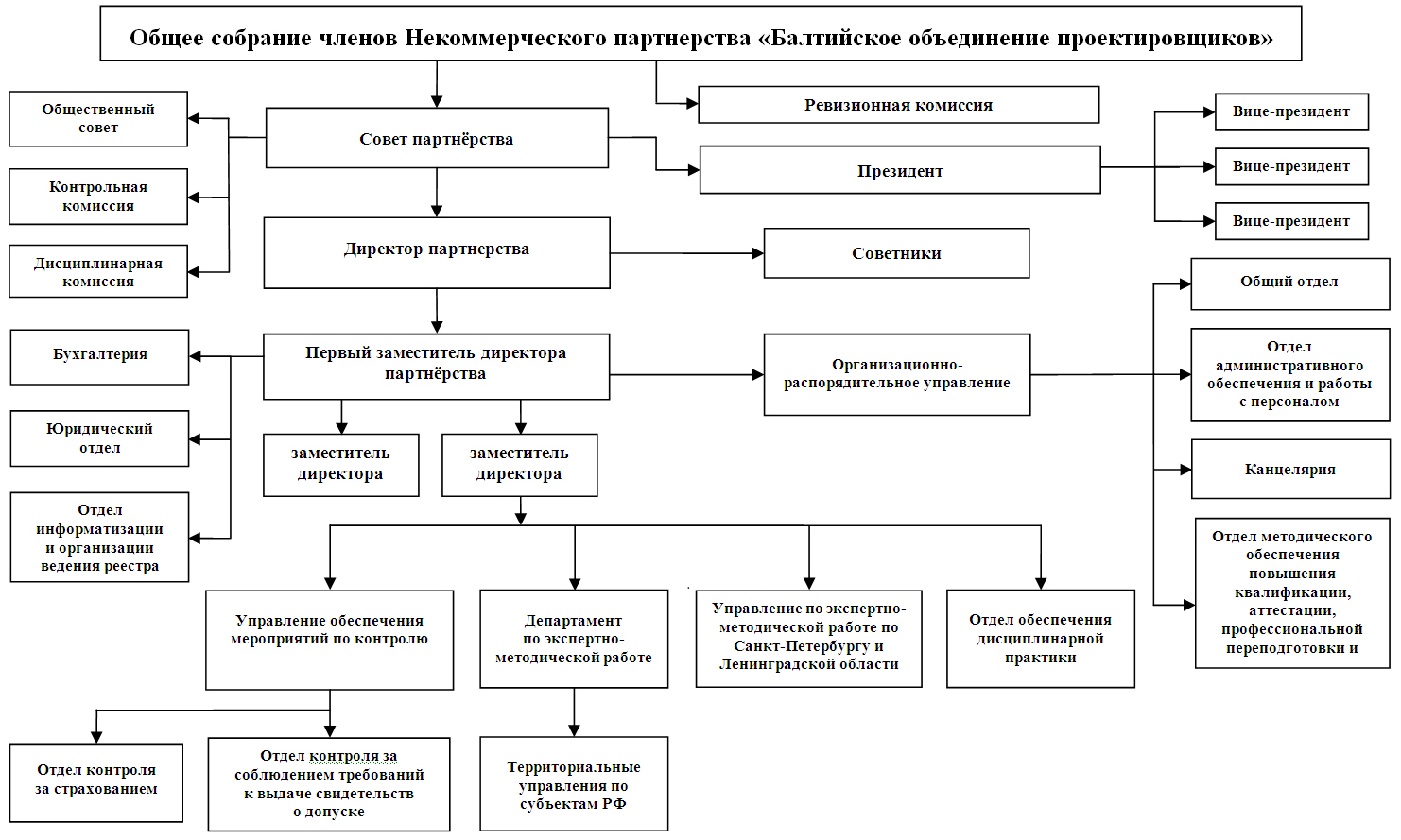 СОВЕТ ПАРТНЕРСТВАСовет партнерства – постоянно действующий коллегиальный орган управления Некоммерческого партнерства «Балтийское объединение проектировщиков», который осуществляет общее руководство деятельностью партнерства между Общими собраниями его членов. Председатель Совета партнерстваМОРОЗ Антон Михайловичруководитель Аппарата Национального объединения проектировщиков, член Экспертного совета по градостроительной деятельности и Экспертного совета по земельным отношениям Комитета по земельным отношениям и строительству Государственной Думы Федерального Собрания Российской Федерации, член Объединенного экспертного совета при Комитете по экономической политике и предпринимательству Государственной Думы Федерального Собрания Российской Федерации, член Общественного совета при Федеральной службе по экологическому, технологическому и атомному надзору, вице-президент Санкт-Петербургской торгово-промышленной палаты, член президиума Координационного совета по развитию саморегулирования в строительной отрасли Северо-Западного федерального округа, заместитель председателя Комитета по развитию строительной сферы Федерального Межотраслевого Совета Общероссийской общественной организации «Деловая Россия», член Президиума Союза строительных объединений и организаций, член бюро Инженерной секции Санкт-Петербургского Союза ученых.Секретарь Совета партнерстваЛЮБИМОВ Михаил Валерьевичгенеральный директор ООО «Диалог АМ», руководитель ООО «ОРАНТУС». В 2012 году награжден почетной грамотой Национального объединения проектировщиков за большой личный вклад в организацию и проведение VI Всероссийского Съезда Национального объединения саморегулируемых организаций, основанных на членстве лиц, осуществляющих подготовку проектной документации, проведенного в Санкт-Петербурге 19-20 декабря 2011 года, а также почетной грамотой Совета Национального объединения проектировщиков за весомый вклад в развитие системы саморегулирования в области архитектурно-строительного проектирования.Член Совета партнерстваЗАГУСКИН Никита Николаевичзаместитель директора ООО «Строительная компания «ЭТС», председатель Комитета по страхованию,  финансовым рискам и конкурсным процедурам Национального объединения проектировщиков, член Экспертного совета по градостроительной деятельности Комитета по земельным отношениям и строительству Государственной Думы Федерального Собрания Российской Федерации, член Комитета по развитию строительной отрасли Федерального Межотраслевого Совета Общероссийской общественной организации «Деловая Россия», судья коллегии Единого третейского суда при Союзе строительных объединений и организаций, эксперт по системам качества в области строительства, кандидат юридических наук.Член Совета партнерстваМОРОЗОВ Владимир Александрович генеральный директор ООО «Техно-Сервис».Член Совета партнерстваМОРОЗОВ Алексей Владимирович	генеральный директор ООО «Строительная компания «ЭТС».ИТОГИ ДЕЯТЕЛЬНОСТИ Совета партнерства в 2012 году1. В 2012 году Советом партнерства рассмотрены и утверждены изменения в следующие локальные акты:- Новая редакция Положения о порядке выдачи сведений из реестра саморегулируемой организации Некоммерческое партнерство «Балтийское объединение проектировщиков»;- Новая редакция Правил ведения реестра членов саморегулируемой организации Некоммерческое партнерство «Балтийское объединение проектировщиков»;- Новая редакция Положения о членстве в саморегулируемой организации Некоммерческое партнерство «Балтийское объединение проектировщиков»;2. За отчетный период Совет партнерства провел более 94 заседаний, на которых были приняты решения по организационно-правовым вопросам, а также решения, связанные с членством в партнерстве (о приеме новых членов и о выдаче свидетельств о допуске к работам по подготовке проектной документации, которые оказывают влияние на безопасность объектов капитального строительства, о внесении изменений в свидетельства о допуске, об исключении членов).Протоколы заседаний коллегиальных органовНа основании решений Совета партнерства в состав членов партнерства принято 75 организаций, из них из Санкт-Петербурга и Ленинградской области – 46 организаций (61% от общей численности принятых в 2012 году членов); из других субъектов Российской Федерации – 29 организаций (39%). Отказов в приеме не было.В 2012 году 20 членов партнерства были исключены по решению Совета партнерства в связи с отсутствием допуска хотя бы к одному виду работ, 3 члена партнерства исключены в связи с ликвидацией юридического лица и 42 члена партнерства исключены в связи с подачей заявления о добровольном прекращении членства.Также в 2012 году Советом партнерства рассмотрено 443 заявления о внесении изменений в свидетельство о допуске к работам.           3. В соответствии с уставом НП «БОП» и решением Совета партнерства проведена ревизионная проверка деятельности партнерства за 2011 год, в результате которой нарушений действующего законодательства не выявлено. Сделаны положительные выводы и даны рекомендации по дальнейшему совершенствованию финансово-хозяйственной отчетности НП «БОП».Взаимодействие с органами государственной властиВ целях представления интересов проектных компаний – членов Партнерства в органах государственной власти, органах местного самоуправления представители НП «БОП» участвуют в работе:  Экспертного совета по градостроительной деятельности Комитета по земельным отношениям и строительству Государственной Думы Российской Федерации. Экспертного совета по земельным отношениям Комитета по земельным отношениям и строительству Государственной Думы Российской Федерации. Объединенного экспертного совета при Комитете по экономической политике и предпринимательству Государственной Думы Российской Федерации.В 2012 году руководство Партнерства приняло участие в ряде Парламентских слушаний. В частности, 27 июня 2012 года в Малом зале Государственной Думы Российской Федерации на Парламентских слушаниях Комитета Госдумы по земельным отношениям и строительству «Перспективы и проблемы деятельности СРО в строительной области. Основные направления совершенствования законодательства» председатель Совета Партнерства А.М. Мороз выступил с докладом о необходимости противодействия процессам коммерциализации саморегулируемых организаций в строительстве. Координационного совета по развитию саморегулирования в строительной отрасли Северо-Западного федерального округа.Председатель Совета Партнерства  А.М. Мороз является членом президиума Координационного совета и принимает участие в работе:-  по координации деятельности в системе саморегулирования и координации взаимоотношений с органами власти СЗФО РФ; -  реализации на территории СЗФО РФ государственной политики в области развития саморегулирования в строительной отрасли;- по координации деятельности территориальных и федеральных органов исполнительной власти и органов государственной власти субъектов СЗФО РФ. Общественного совета по вопросам координации деятельности саморегулируемых организаций в Санкт-Петербурге в сфере строительства при Правительстве Санкт-Петербурга.Также в рамках своей деятельности НП «БОП» осуществляется тесное взаимодействие с региональными органами государственной исполнительной власти – Администрациями Санкт-Петербурга, Ленинградской области и других регионов России.Общественная деятельность партнерстваНП «БОП» принимает активное участие в общественной деятельности, взаимодействуя как с всероссийскими,  так и с региональными общественными организациями и объединениями. Партнерство сотрудничает со следующими объединениями:Национальным объединением проектировщиков. Председатель Совета Партнерства А.М. Мороз до июля текущего года возглавлял Комитет по информационному обеспечению НОП, курирующий вопросы, связанные с информационной политикой Нацобъединения. В рамках работы Комитета А.М. Морозом был усовершенствован сайт НОП, начат выпуск собственных печатных изданий НОП, упорядочены такие области функционирования Нацобъединения, как взаимодействие с профильными и общественно-политическими СМИ, участие в специализированных мероприятиях. Комитетом за время работы А.М. Мороза был разработан и осуществлен ряд крупных проектов, в частности рассылка информационного пакета НОП в адрес двух тысяч крупнейшим проектных компаний России, в состав которого наряду с собственными печатными изданиями НОП вошел журнал «Балтийский горизонт». Были поддержаны, а также самостоятельно организованы профильные мероприятия (например, круглый стол «Результаты интеллектуальной деятельности в архитектуре и проектировании: оформление и правовая защита»).В июле 2012 года председатель Совета Партнерства А.М. Мороз был назначен руководителем Аппарата Национального объединения проектировщиков. За время его руководства Аппаратом был проведен ряд успешных мероприятий (в частности, VII Съезд НОП). А.М. Мороз наладил эффективную работу, прозрачность и скорость работы всех структурных подразделений НОП. Оптимизация работы Аппарата, активная позиция его нового руководителя являются залогом действенной и успешной работы по представлению интересов членов проектного сообщества в органах власти различных уровней.Член Совета Партнерства Н.Н. Загускин является председателем Комитета по страхованию, финансовым рискам и конкурсным процедурам НОП. Под председательством Н.Н. Загускина Комитет:-  разработал и утвердил:положение об организации работы по расследованию аварийных ситуаций с привлечением специализированной организации, оказывающей услуги Аварийного комиссариата,рекомендации по включению в Правила саморегулирования СРО положений, устанавливающих обязанности членов СРО при возникновении аварийной ситуации в части взаимодействия с Аварийным комиссариатом,типовое положение о компенсационном фонде саморегулируемой организации,типовой договор страхования гражданской ответственности,методические рекомендации анализа финансово-экономической устойчивости банков. На основе методики разработана программа,методические рекомендации организации коллективного страхования ответственности членов саморегулируемых организаций,методические рекомендации страхования ответственности лиц, осуществляющих негосударственную экспертизу проектной документации.-  актуализировал методические рекомендации по страхованию гражданской ответственности организаций – членов саморегулируемых организаций, основанных на членстве лиц, осуществляющих подготовку проектной документации;-  участвовал в разработке типовых правил страхования гражданской ответственности проектировщиков за причинение вреда;-  в рамках работы по актуализации и разработке нормативно-методической документации по страхованию гражданской ответственности проектировщиков проводится работа по следующим направлениям: опрос представителей проектировщиков и саморегулируемых организаций проектировщиков, работа с открытыми источниками с целью выявления проблем, существующих в сфере страхования гражданской ответственности проектировщиков, анализ имеющихся методических рекомендаций по страхованию гражданской ответственности членов саморегулируемых организаций в области инженерных изысканий, архитектурно-строительного проектирования, строительства, реконструкции, капитального ремонта объектов капитального строительства с целью выявления наиболее удачных вариантов решения конкретных вопросов.-  проводятся консультации с профильными организациями по вопросам: совершенствования формулировок методических рекомендаций в строгом соответствии с положениями российского законодательства, с учетом современных тенденций практики арбитражных судов, прежде всего в части определения понятия страхового случая, страховых рисков и исключений из страхового покрытия, максимального сокращения количества исключений из страхового покрытия, оснований для освобождения страховщика от выплаты страхового возмещения, а также оснований для отказа страховщика от исполнения своих обязанностей по страховой выплате, типовых условий и формулировок договора страхования, которые возможно использовать при оформлении договора страхования гражданской ответственности проектной организации, практических и организационных аспектов использования нормативно-методической документации: формирование кейса с описанием типовых ситуаций страхования гражданской ответственности организаций (лиц), осуществляющих подготовку проектной документации при страховании гражданской ответственности, экономического обоснования оптимальных страховых тарифов, методики оценки страховых организаций в целях страхования гражданской ответственности проектных организаций.-  проводится участие в мероприятиях, организуемых  Ростехнадзором, Всероссийским союзом страховщиков, Федеральной антимонопольной службой, Росстрахназдором, Минрегионом России, Национальными объединениями саморегулируемых организаций, а также организуются Круглые столы, семинары и конференции по вопросам страхования.Член Совета Партнерства М.В. Любимов входит в состав Комитета по технологическому проектированию объектов производственного назначения НОП. В рамках работы Комитета он принимал участие в: - разработке единой технической политики, нормативно-правовой и научно-методической базы в области технологического проектирования, в подготовке предложений по обсуждению вопросов государственной политики в сфере развития технологического проектирования;- в разработке, с учетом поступивших заявок от других Комитетов НОП, Секций НОП, саморегулируемых организаций-членов НОП, предложений по программе разработки документов по стандартизации национального уровня в сфере технологического проектирования;- подготовке предложений по совершенствованию методологии технологического проектирования;- в совместной работе с федеральными органами государственной власти и общероссийскими общественными профессиональными организациями по вопросам подготовки и переподготовки кадров для отраслей технологического проектирования.Санкт-Петербургской торгово-промышленной палатой (СПб ТПП).Председатель Совета Партнерства А.М. Мороз является вице-президентом СПб ТПП. В данном направлении ведется работа по:- выработке предложений по концептуальным основам и конкретным мероприятиям по развитию проектирования, строительства, архитектуры, инвестирования,- разработке предложений по совершенствованию действующей и формирующейся нормативной базы, определению приоритетных проблем государственной политики в части, касающейся развития строительной отрасли, требующих законодательного решения,- анализу факторов, оказывающих влияние на развитие предпринимательства в сфере строительства, содействию в устранении необоснованных ограничений и бюрократических барьеров, содействию реструктуризации и модернизации строительного комплекса Санкт-Петербурга,- осуществлению общественной экспертизы проектов нормативно-правовых актов в области строительства,- содействию организациям и предпринимателям в ознакомлении, использовании и распространении зарубежного и отечественного опыта.Президент Партнерства А.Н. Вихров является председателем Комитета по предпринимательству в сфере недвижимости и жилищно-коммунального хозяйства СПб ТПП.  Комитетом ведется деятельность по выработке предложений по концептуальным основам и конкретным мероприятиям по развитию единой государственной жилищной политики Санкт-Петербурга, по разработке предложений по совершенствованию действующей и формирующейся
нормативной базы, определение приоритетных проблем государственной политики в
части, касающейся развития жилищной сферы, требующих законодательного решения, а также по осуществлению взаимодействия с органами государственной власти в сфере
недвижимости и жилищно-коммунального хозяйства, представление интересов
отечественных предприятий и организаций. Союзом строительных объединений и организаций Санкт-Петербурга (ССОО).Председатель Совета Партнерства А.М. Мороз входит в Президиум ССОО. В рамках своей работы в ССОО он участвует в:- оказании помощи пострадавшим гражданам - участникам долевого строительства многоквартирных домов путем участия в софинансировании приобретения квартир пострадавшим горожанам;- разработке  концепции научно-технического развития организаций строительного комплекса;- разработке и внедрении научно обоснованных предложений по совершенствованию городского законодательства в сфере развития строительного рынка.Осуществление контроля и дисциплинарной практикиКонтрольная и Дисциплинарная комиссии, сформированные Советом НП «БОП» в 2008 году, являются постоянными специализированными органами партнерства, подотчетны Совету партнерства и Общему собранию членов и осуществляют свою деятельность в тесном взаимодействии друг с другом.Контрольная комиссия – коллегиальный постоянно действующий специализированный орган, контролирующий соблюдение членами СРО требований к выдаче свидетельств о допуске к работам, которые оказывают влияние на безопасность объектов капитального строительства, требований стандартов саморегулируемой организации и правил саморегулирования. Мероприятия по контролю за осуществлением членами саморегулируемой организации деятельности в области проектирования осуществляются при приеме в члены СРО, а также не реже чем один раз в год.В 2012 году проведено 588 плановых проверок членов НП «БОП». Из них 412 по                Санкт-Петербургу и Ленинградской области (321 плановая проверка деятельности в части соблюдения требований к выдаче  свидетельств о допуске, 91 плановая проверка деятельности в части соблюдения требований к выдаче свидетельств о допуске, стандартов саморегулируемой организации и правил саморегулирования (далее – комплексные проверки)), 176 в других регионах (93 плановые проверки деятельности в части соблюдения требований к выдаче  свидетельств о допуске, 83 плановые комплексные проверки).Кроме того, было проведено 220 внеплановых камеральных проверок деятельности членов СРО в части соблюдения Правил саморегулирования (на предмет соблюдения Требований к страхованию).Следует отметить, что на основании решения Общего собрания членов партнерства, состоявшегося в марте 2011 года, в отношении членов партнерства, деятельность которых по результатам ранее проводившихся плановых мероприятий по контролю, предусмотренных ч. 2 статьи 55.13 Градостроительного кодекса Российской Федерации признана соответствующей Требованиям к выдаче свидетельств о допуске, последующие плановые мероприятия по контролю проводились в упрощенном порядке. Партнерство планирует продолжить такую практику и в 2013 году, однако следует отметить, что контроль за деятельностью членов партнерства в части соблюдения требований стандартов и правил саморегулируемой организации является обязательным не реже одного раза в три года.Дисциплинарная комиссия рассматривает дела о допущенных членами саморегулируемой организации нарушениях требований к выдаче свидетельств о допуске, правил саморегулирования и стандартов саморегулируемой организации, требований технических регламентов, правил контроля в области саморегулирования (дела о дисциплинарных нарушениях), а также рассматривает жалобы на действия членов саморегулируемой организации.Дисциплинарная комиссия рассматривает дела о дисциплинарных нарушениях, допущенных членами саморегулируемой организации, и по результатам рассмотрения решает вопрос о применении или неприменении в отношении члена саморегулируемой организации мер дисциплинарного воздействия.К мерам дисциплинарного воздействия относятся применяемые Советом партнерства по рекомендации Дисциплинарной комиссии:- вынесение предписания об обязательном устранении членом саморегулируемой организации выявленных нарушений в установленные сроки;- вынесение члену саморегулируемой организации предупреждения;- приостановление действия свидетельства о допуске к работам, которые оказывают влияние на безопасность объектов капитального строительства, в отношении определенного вида или видов работ;- прекращение действия свидетельства о допуске к работам, которые оказывают влияние на безопасность объектов капитального строительства, в отношении определенного вида или видов работ;- вынесение на рассмотрение Общего собрания членов саморегулируемой организации вопроса о прекращении действия свидетельства о допуске к работам, которые оказывают влияние на безопасность объектов капитального строительства, в отношении определенного вида или видов работ;- вынесение на рассмотрение Общего собрания членов саморегулируемой организации вопроса об исключении лица из членов саморегулируемой организации.За 10 месяцев 2012 года Дисциплинарной комиссией рассмотрены 705 дел о дисциплинарных нарушениях, по итогам рассмотрения которых вынесены 673 решения о применении мер дисциплинарного воздействия. Как и в предшествующие годы, лидирующие позиции по частоте применения среди других мер дисциплинарного воздействия занимает предписание об обязательном устранении нарушений – в 2012 году такая мера применялась 422 раза, что составляет 63% от общего числа решений.Об эффективности дисциплинарного воздействия свидетельствует статистика устранения нарушений членами Партнерства – в 162 случаях нарушения были устранены к заседанию Дисциплинарной комиссии и, соответственно, члены Партнерства были предупреждены о недопустимости совершения дисциплинарных нарушений; в 98 случаях нарушения устранялись в течение предоставленного для этого срока. Из 673 решений о применении мер дисциплинарного воздействия 433 вынесены в  отношении членов НП «БОП», расположенных на территории Санкт-Петербурга и Ленинградской области, 240 – в отношении членов Партнерства, расположенных на территории других регионов Российской Федерации.ПЛАН РАБОТЫ НА 2013 ГОДВ 2013 году СРО НП «БОП» планирует осуществлять следующие виды деятельности:Выдача, своевременное переоформление и приведение в соответствие с действующим законодательством свидетельств о допуске к работам по подготовке проектной документации.Контроль за деятельностью членов партнерства как в части соблюдения Положения о членстве в партнерстве, требований к выдаче свидетельств о допуске к работам по подготовке проектной документации, так и в части соблюдения правил саморегулирования и стандартов НП «БОП».Применение мер дисциплинарного воздействия, предусмотренных действующим законодательством и внутренними документами НП «БОП», в отношении своих членов.Рассмотрение жалоб на действия членов НП «БОП» и дел о нарушении ими требований стандартов и правил саморегулируемой организации, условий членства в саморегулируемой организации.Обеспечение информационной открытости деятельности партнерства, опубликование информации об этой деятельности в порядке, установленном действующим законодательством и внутренними документами НП «БОП».Участие в разработке национальных стандартов и унифицированных требований в Национальном объединении проектировщиков, а также приведение стандартов СРО НП «БОП» в соответствие с унифицированными требованиями и стандартами.Участие в работе Национального объединения проектировщиков.Сотрудничество с всероссийскими и региональными общественными организациями и объединениями для улучшения экономического климата на рынке строительных услуг. Активное сотрудничество с Санкт-Петербургским Союзом ученых с целью разработки инновационных решений и материалов в области проектирования.Совершенствование работы круглосуточной бесплатной Службы для членов партнерства по оказанию экстренной помощи на объектах членов партнерства в случае возникновения аварий, чрезвычайных ситуаций.Представление интересов членов НП «БОП» в органах государственной власти, участие в принятии решений в области саморегулирования на федеральном и региональном уровнях.Дальнейшее совершенствование нормативно-правовой базы в области проектирования, разработка национальных стандартов и правил.Организация взаимодействия между субъектами проектной деятельности, их взаимодействия с органами государственной власти, а также с потенциальными контрагентами и потребителями их товаров, работ и услуг.Формирование и поддержание высокого профессионального уровня специалистов  компаний-членов партнерства, повышение их квалификации за счет образовательных программ, организация аттестации членов партнерства, представление интересов членов партнерства на всероссийских и региональных профильных конкурсах.Защита прав субъектов строительной деятельности.Информационная поддержка и продвижение партнерства и его членов с помощью Интернет-ресурса партнерства, освещение его деятельности, а также деятельности его членов в средствах массовой информации, организация участия в профильных мероприятиях, в том числе:- в XI Съезде строителей Санкт-Петербурга;- в Международной строительной выставке и форуме «Интерстройэкспо»;- Дне строителя-2013;- Международной выставке «BalticBuild»;  - в III Всероссийском строительном конгрессе; - IV Всероссийской научно-практической конференции «Саморегулирование в строительном комплексе: повседневная практика и законодательство»;- других профильных мероприятиях, проводимых при поддержке федеральных и региональных органов власти.- протокольных мероприятиях Национального объединения проектировщиков (заседаниях Совета, Всероссийском съезде). ПРИЛОЖЕНИЕ № 2к Протоколу № 08-ОСЧ/П/12                                                                                     годового Общего собрания членов                                                                                   Некоммерческого партнерства «Балтийское объединение проектировщиков»                                                                                                               от «12» декабря 2012 годаОТЧЕТ ИСПОЛНИТЕЛЬНОГО ОРГАНАСАМОРЕГУЛИРУЕМОЙ ОРГАНИЗАЦИИ НЕКОММЕРЧЕСКОЕ ПАРТНЕРСТВО «БАЛТИЙСКОЕ ОБЪЕДИНЕНИЕ ПРОЕКТИРОВЩИКОВ»ЗА 2012 ГОДНЕКОММЕРЧЕСКОЕ ПАРТНЕРСТВО «БАЛТИЙСКОЕ ОБЪЕДИНЕНИЕ ПРОЕКТИРОВЩИКОВ»Некоммерческое партнерство «Балтийское объединение проектировщиков» учреждено   15 октября 2008 года.5 ноября 2009 года партнерству присвоен статус саморегулируемой организации, основанной на членстве лиц, осуществляющих подготовку проектной документации (регистрационный номер в  государственном реестре – СРО-П-042-05112009).Сегодня партнерство объединяет более 730 компаний, среди которых представители крупного, среднего и малого бизнеса. Также в партнерство входят иностранные компании, осуществляющие свою деятельность в России.ЦЕЛИ ПАРТНЕРСТВАОсновными целями НП «БОП» являются обеспечение повышения качества проектирования и предупреждение причинения вреда жизни, здоровью, имуществу физических и юридических лиц, государственному или муниципальному имуществу, окружающей среде, объектам культурного наследия вследствие недостатков проектных работ, которые выполняются членами партнерства.По-прежнему целями работы партнерства являются защита интересов компаний, входящих в Партнерство, представление интересов компаний проектной отрасли в органах государственной власти, органах местного самоуправления, активная информационная политика, содействие компаниям-членам в решении текущих проблем.ЗАДАЧИ ПАРТНЕРСТВАРеализация политики саморегулирования в области подготовки проектной документации, выдача, своевременное переоформление и приведение в соответствие с действующим законодательством свидетельств о допуске к работам по подготовке проектной документации.Контроль за деятельностью членов партнерства как в части соблюдения Положения о членстве в партнерстве, требований к выдаче свидетельств о допуске к работам по подготовке проектной документации так и в части соблюдения правил саморегулирования и стандартов СРО НП «БОП».Приведение в соответствие с унифицированными требованиями Национального объединения проектировщиков стандартов и правил деятельности по подготовке проектной документации (требований к выдаче свидетельств о допуске к работам, которые оказывают влияние на безопасность объектов капитального строительства, стандартов СРО, правил саморегулирования), обязательных для выполнения членами партнерства, правил контроля в области саморегулирования и документов, устанавливающих систему мер дисциплинарного воздействия за несоблюдение членами СРО указанных выше требований, стандартов и правил, а также унификация их с международными требованиями, стандартами и правилами.Участие в совершенствовании нормативно-правовой базы в области подготовки проектной документации. Участие в разработке национальных стандартов в составе Национального объединения СРО, основанных на членстве лиц, осуществляющих подготовку проектной документации (НОП).Взаимодействие с органами государственной власти, общественными организациями и СМИ, международными неправительственными организациями, осуществляющими деятельность в сфере, близкой партнерству по целям.Обеспечение дополнительной имущественной ответственности членов партнерства перед потребителями выполненных ими работ и иными лицами.Формирование и поддержание высокого профессионального уровня специалистов в сфере проектирования, организация повышения квалификации и проведения их аттестации.Организация взаимодействия между субъектами проектной деятельности, их взаимодействие с государственными органами, а также с потенциальными контрагентами и потребителями их товаров, работ, услуг.Защита прав субъектов деятельности в области подготовки проектной документации.Обеспечение информационной открытости деятельности партнерства и его членов.СТРУКТУРА ПАРТНЕРСТВА ИТОГИ РАБОТЫ ИСПОЛНИТЕЛЬНОГО ОРГАНА в 2012 году Директор Единоличным исполнительным органом партнерства является Директор партнерства. К компетенции Директора относятся все вопросы руководства текущей деятельностью партнерства, за исключением вопросов, отнесенных к компетенции Общего собрания членов партнерства, Совета партнерства, Общественного совета.БЫКОВ Владимир ЛеонидовичЧлен Совета Национального объединения проектировщиков, председатель Комитета по предпринимательству в сфере строительства и рынку недвижимости Санкт-Петербургской торгово-промышленной палаты, член попечительского Совета Санкт-Петербургского отделения Общероссийского общественного Фонда «Центр качества строительства», кандидат технических наук, Почетный строитель России.Директор осуществляет руководство текущей деятельностью партнерства, организует выполнение решений Общего собрания членов партнерства и Совета партнерства. Директор партнерства осуществляет следующие функции: руководит работой партнерства в соответствии с его программами и планами в пределах утвержденной Советом партнерства сметы; самостоятельно совершает сделки, иные юридические действия и акты, самостоятельно распоряжается имуществом партнерства; представляет партнерство во всех государственных органах, учреждениях и организациях, в отношениях со всеми третьими лицами, как в Российской Федерации, так и за её границами;открывает расчетный и иные счета партнерства в банках; издает приказы, распоряжения, дает указания, обязательные для исполнения работниками партнерства, утверждает правила внутреннего трудового распорядка и обеспечивает их соблюдение; по согласованию с Председателем Совета партнерства определяет организационную структуру партнерства и утверждает штатное расписание дирекции партнерства, филиалов и представительств (обособленных подразделений) при их наличии;утверждает должностные инструкции работников партнерства, положения об оплате труда и премировании, о внутреннем трудовом распорядке, и другие локальные акты, регламентирующие условия труда работников партнерства; с предварительного согласия Совета партнерства принимает на работу и увольняет с работы заместителей Директора и Главного бухгалтера партнерства, руководителей подразделений, филиалов и представительств; принимает на работу и увольняет работников партнерства, применяет к ним меры дисциплинарного воздействия в соответствии с законодательством Российской Федерации о труде; обеспечивает выполнение решений Общего собрания членов партнерства и Совета партнерства и несет ответственность за деятельность партнерства перед Общим собранием членов партнерства и Советом партнерства; организует ведение бухгалтерского и налогового учета и отчетности партнерства, несет ответственность за ее достоверность; представляет на утверждение Совета партнерства годовой отчет и баланс партнерства; обеспечивает выполнение обязательств партнерства перед бюджетом и контрагентами по хозяйственным договорам; принимает решения о предъявлении от имени партнерства претензий и исков к юридическим и физическим лицам и об удовлетворении претензий, предъявляемых к партнерству;утверждает договорные цены на услуги;совместно с Советом партнерства обеспечивает подготовку и проведение Общих собраний партнерства;  организует техническое обеспечение работы Общего собрания членов партнерства и Совета партнерства;  осуществляет контроль за рациональным и экономным использованием материальных, трудовых и финансовых ресурсов; в пределах своей компетенции обеспечивает соблюдение законности в деятельности партнерства; решает другие вопросы текущей деятельности партнерства. Общественная деятельность партнерстваНП «БОП» принимает активное участие в общественной деятельности, взаимодействуя как с всероссийскими, так и с региональными общественными организациями и объединениями. Партнерство сотрудничает со следующими организациями и объединениями: Национальным объединением проектировщиков.Директор партнерства В.Л.Быков входит в Совет Национального объединения проектировщиков. В текущем году под руководством В.Л.Быкова, до ноября занимающего должность вице-президента Национального объединения проектировщиков по Северо-Западному федеральному округу, в Санкт-Петербурге был организован ряд мероприятий НОП с участием руководителей СРО в области проектирования. Среди таких мероприятий – Окружная конференция НОП по СЗФО, состоявшаяся 11.10.2012. Также в рамках III Всероссийской научно-практической конференции «Саморегулирование в строительном комплексе: повседневная практика и законодательство» под председательством В.Л. Быкова и А.М. Мороза состоялся круглый стол «Результаты интеллектуальной деятельности в архитектуре и проектировании: оформление и правовая защита».  Санкт-Петербургской торгово-промышленной палатой.Директор партнерства В.Л. Быков возглавляет Комитет по предпринимательству в сфере строительства и рынку недвижимости СПб ТПП. В рамках возглавляемого В.Л.Быковым Комитета проведен ряд заседаний с привлечением представителей экспертных организаций, строительного бизнеса  и профильных органов власти. Так, членами Комитета был рассмотрен вопрос о внесении изменений в проект Федерального Закона № 50482-6 от 06.04.2012 «О внесении изменений в Градостроительный кодекс Российской Федерации и Кодекс Российской Федерации об административных правонарушениях», затрагивающие вопросы пресечения коммерциализации СРО. попечительским Советом Санкт-Петербургского отделения Общероссийского общественного Фонда «Центр качества строительства».НП «БОП» активно участвует в социальных программах и проектах. Так уже несколько лет Партнерство оказывает материальную поддержку Детской деревне SOS-Пушкин и Детской деревне SOS-Псков. Также в связи с трагическими событиями в г. Крымске в ночь с 6-го на 7-е июля 2012 года руководство и коллектив нашего Партнерства приняли решение помочь пострадавшим от наводнения людям и оказали им посильную добровольную материальную помощь. Информационная деятельность партнерстваВ рамках осуществления информационной политики в 2012 году оказывалась информационная поддержка и продвижение партнерства и его членов с помощью Интернет-ресурса партнерства www.srobop.ru, освещение их деятельности в средствах массовой информации, организация участия в профильных мероприятиях. Так, 20 февраля 2012 года руководство партнерства приняло участие во встрече членов Совета Санкт-Петербургской торгово-промышленной палаты с Губернатором Санкт-Петербурга Георгием Полтавченко. На заседании также присутствовали руководители ведущих компаний и предприятий города.В апреле 2012 года директор партнерства В.Л. Быков принял участие в I Ежегодной международной конференции «Саморегулирование и международный строительный рынок», прошедшей в рамках крупнейшего форума «Интерстройэкспо». 20 апреля 2012 года директор партнерства В.Л. Быков принял участие в Общем собрании членов Союза строительных объединений и организаций в ВК «Ленэкспо».27-29 июня 2012 года руководство партнерства приняло активное участие в международном Форуме «Комплексное освоение подземного пространства мегаполисов - как одно из важнейших направлений государственного управления развитием территорий», прошедшем при поддержке Министерства регионального развития Российской Федерации, Администрации Санкт-Петербурга, Международной Тоннельной Ассоциации.В августе 2012 года НП «БОП» выступило партнером празднования Дня строителя в Санкт-Петербурге, который получил статус федерального праздника.13 сентября 2012 года НП «БОП» выступило одним из организаторов                                    III Всероссийской научно-практической конференции «Саморегулирование в строительном комплексе: повседневная практика и законодательство», которая вошла в деловую программу ежегодной Международной выставки «BalticBuild». Конференция была поддержана Министерством регионального развития Российской Федерации, Аппаратом полномочного представителя Президента РФ в СЗФО, Государственной Думой Российской Федерации, Правительством Санкт-Петербурга, Комитетом  по строительству Санкт-Петербурга, всеми профильными нацобъединениями. Конференция собрала широкую аудиторию представителей органов федеральной и региональной государственной власти, саморегулируемых организаций и общественных объединений, участников строительного рынка и сферы энергоаудита из различных регионов России. Стоит отметить, что организация мероприятия не потребовала финансового участия Партнерства – Конференция была проведена за счет привлечения спонсоров. Членам Партнерства была предоставлена возможность бесплатного участия в Конференции.В 2012 году партнерство принимало участие в профессиональных конкурсах. НП «БОП» стало победителем регионального этапа конкурса Национальной премии в области предпринимательской деятельности «Золотой Меркурий» в номинации «За вклад в формирование социально-ответственного бизнеса в России за 2011 год». Организатором данного конкурса является  Торгово-промышленная палата Российской Федерации. Конкурс прошел при поддержке Совета Федерации Федерального Собрания Российской Федерации, Министерства экономического развития Российской Федерации и Министерства регионального развития Российской Федерации. В текущем году в рамках осуществления информационной политики партнерство также выполняло следующие задачи: обеспечение информацией о деятельности партнерства заинтересованных лиц, в том числе путем размещения информации на официальном сайте Партнерства; взаимодействие со СМИ для своевременного информирования общественности о важнейших событиях в деятельности партнерства, а также его членов. За 2012 год опубликовано более семидесяти материалов в профильных и общественно-деловых СМИ, вышло около пяти телевизионных сюжетов. Стоит отметить, что благодаря занятым ранее позициям в информационном пространстве, авторитету самого партнерства и его руководства, большая часть информационных материалов размещалась в СМИ на некоммерческой основе.На сегодняшний день в целях информирования общественности о деятельности Партнерства и продвижения компаний-членов партнерства осуществляется сотрудничество с такими ведущими специализированными, деловыми и общественно-политическими СМИ, как: журнал «Балтийский горизонт»; журнал «Российский строительный комплекс»; журнал «Вестник строительного комплекса»; газета «Кто строит в Петербурге»; журнал «Бизнес-информ»; газета «Строительный еженедельник»; журнал «Саморегулирование & Бизнес»; журнал «Инженерные системы»; журнал «Строительство и городское хозяйство»; телеканал «Строй-ТВ»; интернет-портал: «Саморегулирование в строительной отрасли»; информационный интернет-портал SROportal.ru.Юридический отделОдним из направлений деятельности юридического отдела в 2012 году стала разработка новых редакций локальных актов партнерства.С целью оптимизации и упрощения порядка оформления и прохождения документов при приеме юридических лиц и (или) индивидуальных предпринимателей в НП «БОП» и выдаче свидетельств о допуске, а также при прекращении членства в Партнерстве была подготовлена новая редакция Положения о членстве в саморегулируемой организации Некоммерческое партнерство «Балтийское объединение проектировщиков».В целях устранения возможностей для неоднозначного толкования терминов и формулировок, применяемых в бланке свидетельства о допуске, выдаваемого членам НП «БОП», была подготовлена новая редакция Правил ведения реестра членов саморегулируемой организации Некоммерческое партнерство «Балтийское объединение проектировщиков». Были внесены изменения в Положение о порядке выдачи сведений из реестра саморегулируемой организации Некоммерческое партнерство «Балтийское объединение проектировщиков» в части формы выписки из реестра членов саморегулируемой организации.Были подготовлены изменения в документ СРО «Правила саморегулирования Некоммерческого партнерства «Балтийское объединение проектировщиков» в связи с вступлением в силу Федерального закона от 28 ноября 2011 года №337-ФЗ.Сформирован и направлен в Министерство юстиции Российской Федерации отчет о деятельности некоммерческой организации в 2011 году.Проводилась работа по обеспечению участия представителей НП «БОП» в работе различных совещательных органов и постоянно действующих коллегиальных органов управления Национального объединения проектировщиков.Принималось активное участие в работе Комитета по страхованию, финансовым рискам и конкурсным процедурам Национального объединения проектировщиков. Начальник юридического отдела Бондаренко И.А. является членом данного Комитета.Принималось активное участие в работе Комитета Национального объединения проектировщиков по законодательному и правовому обеспечению деятельности СРО в области архитектурно-строительного проектирования по вопросу разработки правовых норм, посвященных вопросам коммерциализации саморегулирования. Начальник юридического отдела Бондаренко И.А. является членом данного Комитета.Принималось участие в работе Окружной конференции саморегулируемых организаций, основанных на членстве лиц, осуществляющих, подготовку проектной документации по Северо-Западному федеральному округу.Принималось участие в работе VII Всероссийского съезда саморегулируемых организаций, основанных на членстве лиц, осуществляющих подготовку проектной документации.В повседневной практике юридический отдел осуществляет: подготовку ответов на обращения, поступающие в адрес партнерства от членов саморегулируемой организации, государственных органов, учреждений и иных организаций;  правовую экспертизу проектов договоров страхования гражданской ответственности членов партнерства, которая может наступить в случае причинения вреда вследствие недостатков работ, которые оказывают влияние на безопасность объектов капитального строительства; правовую экспертизу хозяйственных договоров и соглашений, заключаемых партнерством; оказывает правовую поддержку и сопровождение деятельности структурных подразделений и специализированных органов Партнерства, в том числе:-    бухгалтерии по вопросам налогового учета и открытия счетов в банках;- Департамента по экспертно-методической работе и Управления по экспертно-методической работе по Санкт-Петербургу и Ленинградской области по вопросам приема в члены партнерства, выдачи и внесения изменений в свидетельство о допуске, а также прекращения членства в саморегулируемой организации;- отдела информатизации и организации ведения реестра по вопросам заполнения свидетельства о допуске и ведения реестра членов партнерства;- отдела контроля за соблюдением требований к выдаче свидетельств о допуске и контрольной комиссии по вопросам рассмотрения жалоб на действия членов партнерства, а также проведения проверок деятельности членов саморегулируемой организации; - отдела контроля за страхованием по вопросам правовой экспертизы договоров страхования гражданской ответственности членов НП «БОП»;- отдела обеспечения дисциплинарной практики и дисциплинарной комиссии по вопросам применения в отношении членов саморегулируемой организации мер дисциплинарного воздействия;- общего отдела по вопросам согласования протоколов Совета партнерства;- отдела административного обеспечения и работы с персоналом по вопросам согласования приказов по личному составу, по административно-хозяйственной и организационной деятельности НП «БОП», локальных актов, должностных инструкций, трудовых договоров и дополнительных соглашений к ним;Управление  по экспертно-методической работе по Санкт-Петербургу и Ленинградской области  и Департамент по экспертно-методической работеДепартамент по экспертно-методической работе осуществляет организацию приема от юридических лиц и индивидуальных предпринимателей, работающих в сфере подготовки проектной документации, заявлений о приёме в члены СРО, о выдаче свидетельств о допуске к работам, которые оказывают влияние на безопасность объектов капитального строительства, о внесении изменений в Свидетельства о допуске и необходимых документов, а также выполняет разработку методических рекомендаций по вопросам, связанным с выдачей Свидетельства о допуске.В 2012 году сотрудниками Департамента по экспертно-методической работе партнерства принято и  направлено на рассмотрение Совета партнерства 75 заявлений о приеме в члены партнерства из них 46 заявлений от организаций из Санкт-Петербурга и Ленинградской области, 29 заявлений из других регионов. На основании решений Совета партнерства в состав партнерства в настоящее время принято 731 организация,  из них  из Санкт-Петербурга и Ленинградской области – 509 организаций (70% от общей численности); из других субъектов Российской Федерации - 222 организации (30%).В  2012 году 20 членов партнерства  были  исключены по решению Совета партнерства в связи с отсутствием допуска хотя бы к одному виду работ, 3 члена партнерства исключены в связи с ликвидацией юридического лица, 42 члена партнерства исключены в связи с подачей заявления о добровольном прекращении членства.Также в 2012 году сотрудниками Департамента по экспертно-методической работе партнерства принято от членов партнерства и направлено на рассмотрение Совета партнерства 443 заявления о внесении изменений в свидетельство о допуске к работам.На сегодняшний день в субъектах Российской Федерации действуют восемь обособленных подразделений НП «БОП» (Территориальных управлений):Отдел информатизации и организации ведения реестраВ компетенцию отдела входят: обеспечение функционирования комплекса технических и программных средств автоматизации деятельности партнерства;  централизованное ведение Реестра членов саморегулируемой организации, обеспечение доступа к информации о членах обязательной к раскрытию в порядке и объеме, устанавливаемом в соответствии с законодательством Российской Федерации и Положением об информационной открытости НП «БОП», а также выполнение мероприятий, предусмотренных законодательством  для обеспечения конфиденциальности; своевременное уведомление органа надзора за саморегулируемыми организациями о решениях, принятых Советом партнерства, в случаях и по основаниям, предусмотренным Градостроительным кодексом Российской Федерации;  контроль за соблюдением информационной безопасности в области информационных систем и телекоммуникаций;  проработка перспективных направлений развития в сфере компьютеризации.В 2012 году по состоянию на ноябрь месяц в Реестр членов партнерства были введены данные по 686 организациям и индивидуальным предпринимателям.В состав НП «БОП» в 2012 году вошло 75 новых членов.  Общее количество членов партнерства на 13 ноября 2012 года - 731 организация и индивидуальный предприниматель.В состав Некоммерческого партнерства входят компании-представители 38 регионов России. Наибольшее представительство имеют организации из Санкт-Петербурга (476 компаний), из Ленинградской области (32 компании), из Москвы и Московской области (46 компаний), из Вологодской области (24 компании), из Ставропольского края (29 компаний), из Мурманской области (20 компаний).В 2012 году членам партнерства выдано 507 (по состоянию на 13.11.2012) Свидетельств о допуске.БухгалтерияВ задачи отдела бухгалтерии входит учет поступающих доходов, в том числе членских и вступительных взносов, финансирование и учет финансирования расходной части в соответствии с утвержденной сметой, организация и ведение бухгалтерского и налогового учета в соответствии с требованиями законодательства Российской Федерации.Основными задачами бухгалтерского учета партнерства являются:формирование полной и достоверной информации о деятельности организации и ее имущественном положении, используемой внутренними и внешними пользователями бухгалтерской информации;обеспечение информацией, необходимой для контроля за соблюдением законодательства Российской Федерации при осуществлении организацией хозяйственных операций и их целесообразностью, наличием и движением имущества и обязательств, использованием материальных, трудовых и финансовых результатов в соответствии с утвержденными нормами, нормативами и сметами;предотвращение отрицательных результатов хозяйственной деятельности и выявление внутрихозяйственных резервов, обеспечение ее финансовой устойчивости.Организация ведет бухгалтерский учет активов, обязательств и хозяйственных операций способом двойной записи в соответствии с принятым Рабочим планом счетов бухгалтерского учета.Документирование хозяйственных операций и документооборот в партнерстве осуществляется на основании нормативных документов. Все хозяйственные операции, проводимые партнерством, оформляются оправдательными документами, на основании которых ведется бухгалтерский учет.Членские и вступительные взносы являются одними из основных источников формирования имущества и финансовой основы деятельности партнерства, направленной на достижение целей его создания в соответствии с Уставом партнерства. Диаграмма поступления членских взносов и задолженности (за исключением выбывших организаций) по членским взносам за 2010-2011-2012 года в 2012 году (в тыс. руб.)	Из диаграммы видно, что задолженность в январе высокая и к концу года снижается. Это связано с тем, что ежегодные членские взносы  начислялись  в январе, а погашение задолженности членами партнерства проходило в течение всего периода, т.к. организациям была предоставлена рассрочка платежей.Диаграмма поступления членских и вступительных взносовза 2010 –2011-2012 год в 2012 году и расходов за 2012 год (в тыс. руб.)Наиболее высокое поступление взносов в январе 2012 года обусловлено одновременной оплатой членских взносов за год.К расходам НП «БОП» относятся: Материальные расходыРасходы на оплату труда;Аренда;Капитальные вложения;Взносы в национальные объединения саморегулируемых организаций;Расходы на служебные командировки;Расходы на приобретение материалов, оказания услуг, и выполнение работ;Отчисления и налоги.Диаграмма «Статьи затрат в %»Компенсационный фонд НП «БОП» формируется из средств участников партнерства и служит для покрытия убытков, причиненных любым участником СРО в результате своей профессиональной деятельности. Компенсационный фонд является резервным фондом в случаях, если суммы страховых выплат оказывается недостаточно для покрытия официально признанной суммы возмещения.Фактический размер компенсационного фонда партнерства определяется с учетом фактического числа его членов и фактического размера взносов в компенсационный фонд каждого члена, установленного решением Совета партнерства. Размещение компенсационного фонда осуществляется в соответствии с «Инвестиционной декларацией компенсационного фонда», утвержденной решением Совета НП «БОП». Инвестиционная декларация устанавливает требования к составу и структуре средств компенсационного фонда организации, размещаемых в целях их сохранения и прироста через управляющие компании. Размещение средств компенсационного фонда осуществляются через управляющие компании на основании договора доверительного управления средствами компенсационного фонда. Контроль за соблюдением управляющими компаниями ограничений по размещению и инвестированию средств компенсационного фонда, правил размещения таких средств и требований к инвестированию, а также за инвестированием средств компенсационного фонда, которые установлены федеральным законодательством и принятой Советом партнерства инвестиционной декларацией, осуществляется специализированным депозитарием на основании договора об оказании услуг специализированного депозитария. Обо всех случаях нарушения требований, установленных законодательством и принятой партнерством инвестиционной декларацией, к размещению средств компенсационного фонда специализированный депозитарий уведомляет Совет партнерства. Партнерство заключает договор об оказании услуг специализированного депозитария только со специализированными депозитариями, отобранными по результатам конкурса, проведенного в порядке и в соответствии с правилами, установленными локальными актами партнерства.На 01.01.2012 фактический размер компенсационного фонда составил 148550 тысяч рублей, а на 01.11.2012 – 170400  тысяч рублей. Выплаты из компенсационного фонда за указанный период не производились.Организационно-распорядительное Управление В 2012 году Управлением решались следующие задачи: организация делопроизводства и протокольного обеспечения подготовки и проведения заседаний коллегиальных органов управления НП «БОП»:- проводилась работа по ежедневному приему, регистрации, распределению входящей корреспонденции, обработке и отправке исходящей корреспонденции.- проводилась работа по подготовке, оформлению и ведению реестра протоколов заседаний коллегиальных органов партнерства. Общее количество оформленных протоколов по состоянию на 13.11.2012 – 94.- оформлено 76 выписок из решений коллегиальных органов партнерства;- организована работа по подготовке и оформлению протоколов оперативных совещаний исполнительного органа партнерства (всего 40 протоколов).организация и ведение кадрового делопроизводства;обеспечение административной деятельности партнерства;организация хозяйственного и материально-технического обеспечения деятельности партнерства;осуществление контроля за соблюдением правил внутреннего трудового распорядка, а также правил и норм охраны труда, пожарной безопасности;формирование, хранение, учет и использование архива партнерства.Отдел методического обеспечения повышения квалификации, аттестации, профессиональной подготовки и проверки квалификацииОтдел создан в целях осуществления реализации функции СРО по организации повышения квалификации и аттестации работы специалистов членов саморегулируемой организации, предусмотренной п. 6 ст. 6 Федерального закона от 01.12.2007 №315-ФЗ                                         «О саморегулируемых организациях». За отчетный период проведена работа по формированию 131 дела о повышении квалификации. Подготовлены и направлены уведомления на имя руководителей юридических лиц и индивидуальных предпринимателей, являющихся членами НП «БОП», с требованием о выполнении обязательств по повышению квалификации специалистов организаций, а также с требованием о выполнении обязательств по аттестации специалистов организаций. За отчетный период аттестовано 1396 специалистов. Управление обеспечения мероприятий по контролюВ состав Управления входят: отдел контроля за соблюдением требований к выдаче свидетельств о допуске;  отдел контроля за страхованием.Отдел контроля за соблюдением требований к выдаче свидетельств о допускеОтдел контроля за соблюдением требований к выдаче свидетельств о допуске осуществляет контроль за деятельностью членов НП «БОП» в части соблюдения ими требований к выдаче свидетельств о допуске, а также  организацию  работы по рассмотрению результатов мероприятий по контролю и применения мер дисциплинарной ответственности  к членам СРО за выявленные  в ходе мероприятий контроля нарушения.В 2012 году эта работа осуществлялась в соответствии с Планом мероприятий в области контроля за деятельностью членов НП «БОП».В общей сложности в 2012 году было обеспечено проведение 588 проверок, из них 414 плановых проверки в части соблюдения Требований к выдаче свидетельств о допуске и 174 плановых проверки в части соблюдения Требований к выдаче свидетельств о допуске, Правил саморегулирования  и Стандартов саморегулируемой организации.Результаты контрольных мероприятий в 2012 годуОтдел контроля за страхованиемОтдел контроля за страхованием НП «БОП» в 2012 году выполнил следующий объем работ:- осуществлена регистрация и проверка договоров страхования гражданской ответственности в случае причинения вреда вследствие недостатков определенного вида или видов работ, которые оказывают влияние на безопасность объектов капитального строительства – 886 пакетов документов;- осуществлялся контроль за соблюдением членами НП «БОП» Требований к страхованию гражданской ответственности в случае причинения членами СРО НП «БОП» вреда вследствие недостатков работ, оказывающих влияние на безопасность объектов капитального строительства;- проводились работы по обеспечению деятельности Контрольной комиссии при проведении внеплановых мероприятий по контролю за деятельностью 220 членов саморегулируемой организации в части соблюдения Правил саморегулирования, а также проведено 109 проверок результатов устранения выявленных нарушений;- осуществлены работы по обновлению сведений, составляющих информационный ресурс партнерства:- внесены  необходимые данные, содержащиеся в Документах по страхованию членов партнерства, в Единую базу СРО (864 организации).Общее количество внеплановых мероприятий по контролю – 220, в том числе:- деятельность членов соответствует Правилам саморегулирования – 102,- деятельность членов не соответствует Правилам саморегулирования – 117, - членство организации прекращено в период проведения проверки – 1Отдел обеспечения дисциплинарной практикиОтдел является самостоятельным структурным подразделением НП «БОП», созданным в целях обеспечения деятельности Дисциплинарной комиссии партнерства. Отдел создается и ликвидируется приказом Директора партнерства по согласованию с Председателем Совета партнерства. К числу задач Отдела обеспечения дисциплинарной практики относится:- осуществление организационного, правового, документационного и информационного обеспечения деятельности специализированного органа саморегулируемой организации - Дисциплинарной комиссии НП «БОП», связанной с ведением дисциплинарной практики;- координация деятельности структурных подразделений саморегулируемой организации по вопросам, связанным с применением к членам саморегулируемой организации мер дисциплинарного воздействия в связи с допущенными дисциплинарными нарушениями;- разработка проектов локальных нормативных актов (документов) саморегулируемой организации по вопросам ведения дисциплинарной практики, а также разработка методических рекомендаций по вопросам применения таких документов.За 10 месяцев 2012 года Отделом обеспечения дисциплинарной практики обеспечено рассмотрение 705 дел о дисциплинарных нарушениях, изготовлены в полном объеме 673 решения о применении мер дисциплинарного воздействия, 32 определения о прекращении производства по делу, 711 протоколов заседаний Дисциплинарной комиссии. Копии указанных актов направлены членам саморегулируемой организации, копии решений – в Совет партнерства. Оригиналы актов Дисциплинарной комиссии приобщены к делам о дисциплинарных нарушениях. Членам саморегулируемой организации направлено 673 уведомлений о времени и месте заседаний Дисциплинарной комиссии НП «БОП».Всего решений о дисциплинарных нарушениях - 673, в том числе:- предписаний об обязательном устранении нарушений – 422,- приостановление действия свидетельства о допуске – 75, - прекращения  действия свидетельства о допуске – 14,- предупреждения о недопустимости совершения дисциплинарных нарушений – 162.ПРИЛОЖЕНИЕ № 3к Протоколу № 08-ОСЧ/П/12                                                                                     годового Общего собрания членов                                                                                   Некоммерческого партнерства «Балтийское объединение проектировщиков»                                                                                                               от «12» декабря 2012 годаПРАВИЛА САМОРЕГУЛИРОВАНИЯНекоммерческого партнерства «Балтийское объединение проектировщиков»(Новая редакция)Санкт-Петербург2012 год1. Общие положения1.1. Под саморегулированием понимается самостоятельная и инициативная деятельность, которая осуществляется субъектами предпринимательской деятельности и содержанием которой являются разработка и установление стандартов и правил указанной деятельности, а также контроль за соблюдением требований указанных стандартов и правил.1.2. Саморегулирование в соответствии с законодательством РФ осуществляется на условиях объединения субъектов предпринимательской деятельности в саморегулируемые организации с соблюдением требований Федерального закона «О саморегулируемых организациях», Градостроительного кодекса Российской Федерации, Устава Партнерства, общепринятых правил деловой этики.1.3. Саморегулируемые организации в области архитектурно-строительного проектирования - некоммерческие организации, сведения о которых внесены в государственный реестр саморегулируемых организаций и которые основаны на членстве индивидуальных предпринимателей и (или) юридических лиц, выполняющих работы по подготовке проектной документации.1.4. Настоящие Правила регулируют принципиальные вопросы осуществления саморегулирования членами Некоммерческого партнерства «Балтийское объединение проектировщиков » (далее – «Партнерство», «саморегулируемая организация»):- определяют принципы и правила взаимоотношений между членами саморегулируемой организации, а также между ее членами и самой саморегулируемой организацией;- устанавливают требования к предпринимательской деятельности членов саморегулируемой организации;- устанавливают принципы и правила обеспечения информационной открытости деятельности членов саморегулируемой организации, затрагивающей права и законные интересы любых лиц;- определяют общие принципы установления и применения мер ответственности в отношении членов саморегулируемой организации за нарушение требований настоящих правил.1.5. Настоящие Правила саморегулирования, изменения к ним утверждаются решениями Общих собраний членов Партнерства и считаются принятыми саморегулируемой организацией, если за их принятие проголосовали более чем пятьдесят процентов общего числа членов такой организации, и вступают в силу не ранее чем через десять дней после дня их принятия (ч.13 ст.55.5 Градостроительного кодекса Российской Федерации).1.6. Устанавливаемые настоящими Правилами требования к осуществлению членами саморегулируемой организации предпринимательской деятельности, обязательны для выполнения всеми членами саморегулируемой организации.2. Основные цели и принципы осуществления саморегулирования2.1. Основными целями саморегулируемой организации являются:- предупреждение причинения вреда жизни или здоровью физических лиц, имуществу физических или юридических лиц, государственному или муниципальному имуществу, окружающей среде, жизни или здоровью животных и растений, объектам культурного наследия (памятникам истории и культуры) народов Российской Федерации (далее - вред) вследствие недостатков работ по подготовке проектной документации, которые оказывают влияние на безопасность объектов капитального строительства и выполняются членами саморегулируемых организаций;- повышение качества выполнения работ по подготовке проектной документации.Виды работ по подготовке проектной документации, которые включены в утвержденный решением Общего собрания членов Партнерства «Перечень видов работ по подготовке проектной документации, которые оказывают влияние на безопасность объектов капитального строительства» могут выполняться  только индивидуальными предпринимателями или юридическими лицами, имеющими выданные саморегулируемой организацией свидетельства о допуске к таким видам работ.2.2. Саморегулируемая организация должна придерживаться следующих принципов в своей деятельности:2.2.1. осуществлять свою деятельность, основываясь на принципах порядочности, добросовестности, разумности и справедливости во взаимоотношениях со всеми участниками саморегулируемой организации, саморегулируемой организацией и заказчиками (потребителями) результатов работ по подготовке проектной документации, которые оказывают влияние на безопасность объектов капитального строительства; руководствоваться принципами презумпции добросовестности участников гражданского оборота с целью сохранения и повышения общественного доверия к субъектам предпринимательской деятельности, работающим в области архитектурно-строительного проектирования;2.2.2. поддерживать принципы честной, добросовестной конкуренции, основанной на качестве и профессионализме выполнения работ по подготовке проектной документации;2.2.3. защищать законные интересы членов саморегулируемой организации на любых уровнях, включая государственный;2.2.4. осуществлять контроль за деятельностью членов саморегулируемой организации и адекватно применять меры дисциплинарного воздействия в соответствии с процедурами и правилами устанавливаемыми законодательством и внутренними документами Партнерства.2.2.5. не создавать ситуации, влекущие возникновение или создающие угрозу возникновения конфликта интересов членов саморегулируемой организации.3. Требования к осуществлению членами саморегулируемой организации предпринимательской деятельности3.1. В условия договоров подряда на выполнение проектных работ, заключаемых членами Партнерства с заказчиками (потребителями), члены саморегулируемой организации не должны включать:3.1.1. условия, ущемляющие права потребителей по сравнению с правилами, установленными законами или иными правовыми актами; 3.1.2. условия, обусловливающие приобретение одних работ, услуг или товаров, обязательным приобретением иных работ, услуг или товаров;3.1.3. условия, обусловливающие удовлетворение требований потребителей, предъявляемых в течение гарантийного срока, условиями, не связанными с недостатками работ, услуг или товаров, а также иные условия нарушающие интересы заказчиков проектных работ.3.2. Требования к условиям договоров подряда на выполнение проектных работ, заключаемым членами Партнерства с заказчиками (потребителями):3.2.1. при заключении договоров подряда на выполнение проектных работ проектная организация обязана руководствоваться нормами законодательства Российской федерации, в том числе требованиями параграфа 4 Главы 37 Гражданского кодекса Российской Федерации. В случае, если договор подряда на выполнение проектных работ заключается для государственных или муниципальных нужд, то проектная организация обязана также руководствоваться нормами Федерального закона от 21 июля 2005 года № 94-ФЗ «О размещении заказов на поставки товаров, выполнение работ, оказание услуг для государственных и муниципальных нужд».3.2.2. по договору подряда на выполнение проектных работ проектная организация обязана по заданию заказчика разработать техническую документацию;3.2.3. по договору подряда на выполнение проектных работ проектная организация обязана согласовывать готовую техническую документацию с заказчиком, а при необходимости вместе с заказчиком - с компетентными государственными органами и органами местного самоуправления;3.2.4. в договоре подряда на разработку проектной документации должен быть указан номер, дата выдачи свидетельства о допуске к выполнению работ по подготовке проектной документации подрядчиком. Если для выполнения работ по подготовке проектной документации не требуется получение свидетельства о допуске, то на это указывается в договоре подряда на разработку проектной документации.3.2.5. договор подряда на выполнение проектных работ должен содержать информацию о членстве организации выполняющей работы по подготовке проектной документации в саморегулируемой организации.3.3. В целях повышения размера обеспечения имущественной ответственности членов саморегулируемой организации в качестве обязательного устанавливается требование о страховании членами саморегулируемой организации гражданской ответственности, которая может наступить в случае причинения вреда вследствие недостатков работ по подготовке проектной документации, которые оказывают влияние на безопасность объектов капитального строительства.Помимо установления требования о страховании членами Партнерства гражданской ответственности, которая может наступить в случае причинения вреда вследствие недостатков выполняемых ими работ, которые оказывают влияние на безопасность объектов капитального строительства, Партнерство дополнительно осуществляет коллективное страхование гражданской ответственности своих членов в отношении тех же страховых рисков. Указанное в настоящем пункте страхование обеспечивает удовлетворение требований потерпевших лиц в случае, если для этого недостаточно страховой суммы, определенной договором страхования, заключенным отдельным членом Партнерства. Порядок и критерии выбора страховщика для осуществления страхования в соответствии с настоящим пунктом, а также условия такого страхования определяются Советом Партнерства.По решению Совета Партнерства может быть установлено в качестве обязательного требование о страховании членами саморегулируемой организации иных рисков связанных с осуществлением работ по выполнению инженерных изысканий, а также требование о страховании от несчастных случаев и болезней работников индивидуального предпринимателя и (или) юридического лица, являющегося членом саморегулируемой организации.Требования к страхованию членами саморегулируемой организации ответственности, рисков или жизни и здоровья своих работников, а также условия соответствующего страхования и порядок заключения договоров страхования, определяются локальными нормативными актами утверждаемыми Советом Партнерства.3.4. В целях повышения качества работ по подготовке проектной документации выполняемых членами саморегулируемой организации Советом Партнерства в качестве обязательного может устанавливаться требование о наличии у членов сертификатов соответствия работ по подготовке проектной документации, которые оказывают влияние на безопасность объектов капитального строительства, сертификатов системы управления качеством таких работ, выданных при осуществлении добровольного подтверждения соответствия в определенной системе добровольной сертификации.3.5. Реклама, распространяемая членами саморегулируемой организации, должна соответствовать общим требованиям к рекламе, устанавливаемым согласно ст. 5 Федерального закона от 13.03.2006 года № 38-ФЗ «О рекламе».4. Требования к исполнителям работ, которые оказывают влияние на безопасность объектов капитального строительства, относительно предупреждения и разрешения конфликтных ситуаций с заказчиками этих работ, пользователями результатов этих работ.4.1. Саморегулируемая организация оказывает содействие своим членам в части предупреждения и разрешения конфликтных ситуаций с заказчиками и пользователями результатов работ, которые оказывают влияние на безопасность объектов капитального строительства, при возникновении аварий.При этом под разрешением конфликтных ситуаций понимаются действия заинтересованных лиц по определению обстоятельств имеющих значение для установления причин возникновения аварийной ситуации, лиц, действия (или бездействие) которых повлекли наступление аварийной ситуации, вида и размера вреда причиненного вследствие аварийной ситуации, а также способов и мер, направленных на мирное урегулирование возникшей конфликтной ситуации либо на разрешение споров в порядке, установленном законодательством Российской Федерации. 4.2. Для целей настоящих Правил аварийной ситуацией (аварией) признаются:4.2.1. обрушение, разрушение, нарушение конструктивной целостности или существенное ухудшение эксплуатационных характеристик объекта капитального строительства, здания, строения, сооружения или иного объекта, на котором членом саморегулируемой организации проводились либо проводятся работы, которые оказывают влияние на безопасность объектов капитального строительства;4.2.2. причинение вреда жизни, здоровью или имуществу физического лица (в том числе жизни, здоровью или имуществу работника собственника объекта капитального строительства, концессионера, застройщика, технического заказчика, члена саморегулируемой организации, выполняющего соответствующие работы), имуществу юридического лица в процессе выполнения работ, которые оказывают влияние на безопасность объектов капитального строительства;4.2.3. любое иное событие, которое находится или может находиться в причинно-следственной связи с выполнением членом саморегулируемой организации работ, если вследствие такого события причинен или потенциально может быть причинен вред жизни или здоровью физических лиц, имуществу физических или юридических лиц, государственному или муниципальному имуществу, окружающей среде, жизни или здоровью животных и растений, объектам культурного наследия (памятникам истории и культуры) народов Российской Федерации.4.3. Для целей содействия членам саморегулируемой организации в предупреждении и разрешении конфликтных ситуаций с заказчиками и пользователями результатов работ, которые оказывают влияние на безопасность объектов капитального строительства, саморегулируемая организация привлекает специлизированную организацию на основании договора об оказании услуг по содействию членам саморегулируемой организации в предупреждении и разрешении конфликтных ситуаций с заказчиками и пользователями результатов работ (Далее – «Аварийный комиссариат»).4.4. Основными функциями Аварийного комиссариата являются: 4.4.1. участие в мероприятиях направленных на установление причин Аварийной ситуации;4.4.2. фиксация следов аварийной ситуации;4.4.3. участие в мероприятиях, направленных на установление круга лиц, жизни, здоровью или имуществу которых был причинен или может быть причинен вред вследствие аварийной ситуации;4.4.4. участие в мероприятиях, направленных на оценку размера вреда, причиненного вследствие аварийной ситуации;4.4.5. участие в переговорах по вопросу об устранении последствий Аварийной ситуации в случаях, если установлено, что Аварийная ситуация произошла вследствие недостатков работ выполненных членом саморегулируемой организации и у такого члена саморегулируемой организации имелось выданное саморегулируемой организацией свидетельство о допуске к данным работам.4.4.6. консультирование членов саморегулируемой организации о возможных мероприятиях, позволяющих в процессе строительной деятельности предотвратить возникновение конфликтных и аварийных ситуаций, а также при их возникновении не допустить развитие негативных последствий для минимизации возможного ущерба;4.4.7. выдача членам саморегулируемой организации рекомендаций в отношении мероприятий предотвращающих развитие аварийной ситуации;4.5. В случае возникновения аварийной ситуации член саморегулируемой организации обязан:4.5.1. незамедлительно (не позднее одного часа с момента происшествия) в письменной форме уведомлять саморегулируемую организацию и аварийный комиссариат обо всех случаях аварийных ситуаций и привлечь саморегулируемую организацию к участию в мероприятиях, связанных с урегулированием аварийной ситуации.4.5.2. обеспечить участие аварийного комиссариата во всех мероприятиях, проводимых при установлении обстоятельств аварийных ситуаций, в том числе:	- при фиксации следов аварии (включая документальную фиксацию, фото- и видеосъемку), повреждений имущества физических и юридических лиц, которые возникли или могли возникнуть по причине аварии;	- при проведении совещаний, комиссий, осмотров и иных мероприятий, направленных на установление причин произошедшей аварии, определение круга лиц здоровью или имуществу которых был причинен ущерб и размера причиненного ущерба.4.5.3. следовать рекомендациям Аварийного комиссариата при совершении любых действий, связанных с урегулированием аварийной ситуации.4.5.4. подписывать любые акты, отчеты, протоколы, иные документы, в которых отражаются причины произошедшей аварии, круг лиц, здоровью или имуществу которых был причинен ущерб или размер причиненного ущерба, только совместно с представителем аварийного комиссариата, а в случае если подписание документа представителем аварийного комиссариата невозможно – предоставить аварийному комиссариату надлежащим образом заверенную копию подписанного членом саморегулируемой организации документа.4.6. Договор с лицом, которому передаются функции аварийного комиссариата, заключается Директором саморегулируемой организации на основании решения Совета Партнерства.4.7. В целях предупреждения и оперативного разрешения конфликтных ситуаций с заказчиками, пользователями результатами (потребителями) работ по подготовке проектной документации, которые оказывают влияние на безопасность объектов капитального строительства, исполнители этих работ, являющиеся членами саморегулируемой организации, обязаны:4.7.1. в срок не позднее 30 дней с даты получения рассматривать письменные обращения, жалобы и требования заказчиков и потребителей по вопросам, связанным с выполнением работ по подготовке проектной документации, которые оказывают влияние на безопасность объектов капитального строительства, а также в 5-дневный срок уведомить Партнерство о получении таких жалоб и требований;4.7.2. обеспечивать объективное, всестороннее и своевременное рассмотрение обращений, жалоб и требований заказчиков и потребителей;4.7.3. по результатам рассмотрения обращений, жалоб и требований заказчиков и потребителей направлять последним мотивированный письменный ответ по существу вопросов поставленных в обращении (жалобе, требовании);4.7.4. своевременно и в кратчайший строк принимать меры, направленные на восстановление выявленных по результатам рассмотрения обращений (жалоб, требований) нарушенных прав, и законных интересов заказчиков работ по подготовке проектной документации (потребителей).5. Ответственность за нарушение членами саморегулируемой организации требований и положений настоящих правил5.1. Убытки, причиненные потребителю вследствие нарушения его права на свободный выбор работ, услуг или товаров, а также возникшие вследствие нарушения иных положений настоящих Правил, возмещаются исполнителем работ по подготовке проектной документации самостоятельно с соблюдением установленного законом порядка.ПРИЛОЖЕНИЕ № 4к Протоколу № 08-ОСЧ/П/12                                                                                     годового Общего собрания членов                                                                                   Некоммерческого партнерства «Балтийское объединение проектировщиков»                                                                                                               от «12» декабря 2012 годаГодовая бухгалтерская отчетностьсаморегулируемой организации Некоммерческое партнерство «Балтийское объединение проектировщиков»за 2011 год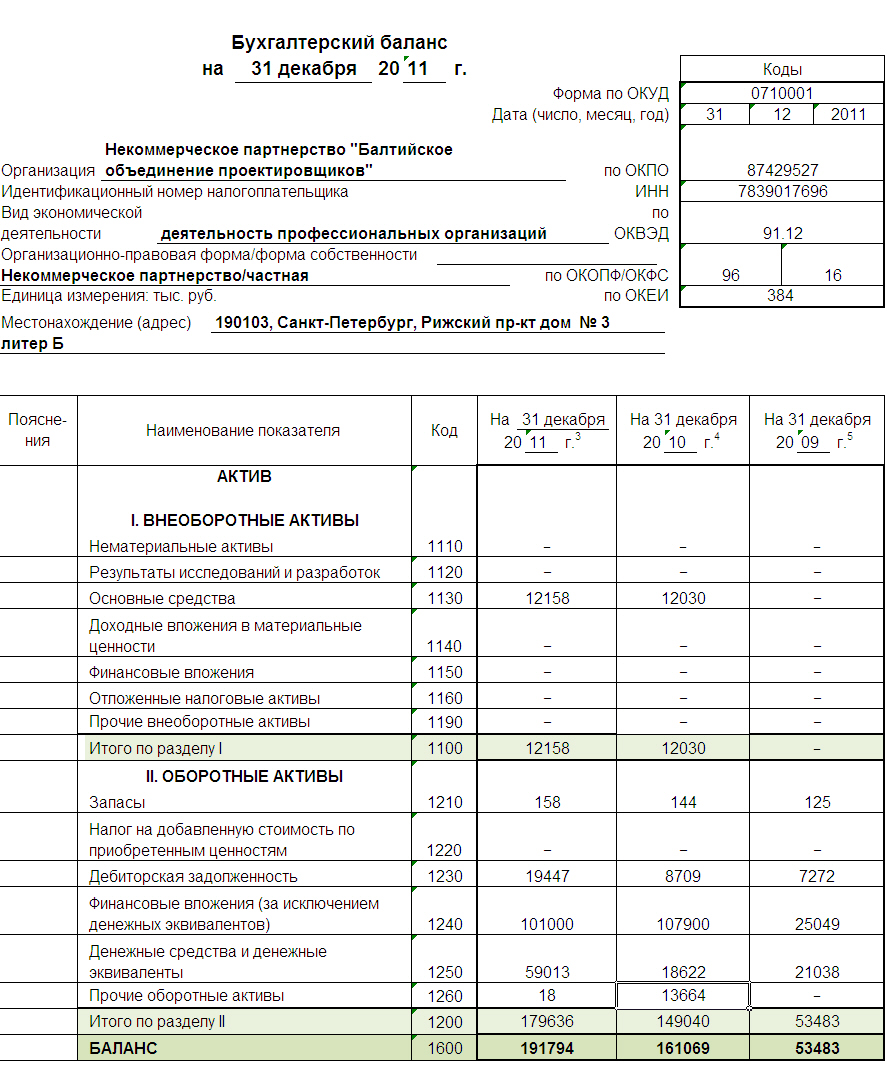 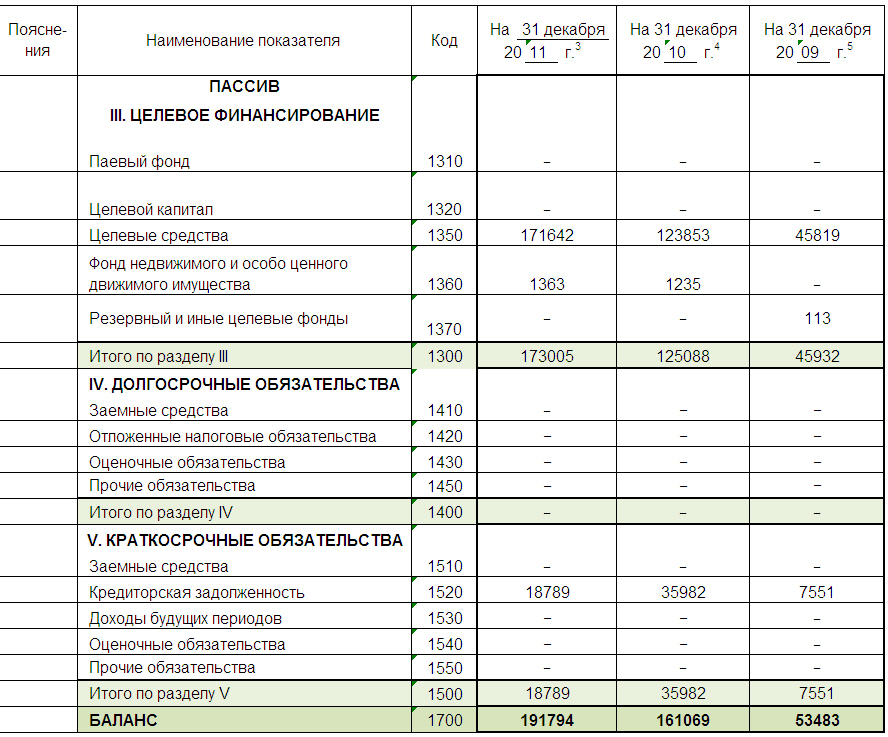 ПРИЛОЖЕНИЕ № 5к Протоколу № 08-ОСЧ/П/12                                                                                     годового Общего собрания членов                                                                                   Некоммерческого партнерства «Балтийское объединение проектировщиков»                                                                                                               от «12» декабря 2012 годаСписок юридических лиц, исключенных из состава членов Некоммерческого партнерства «Балтийское объединение проектировщиков» за неоднократную неуплату и (или) несвоевременную уплату членских взносов в соответствии с решением годового Общего собрания членов Некоммерческого партнерства «Балтийское объединение проектировщиков» от 12 декабря 2012 года ПРИЛОЖЕНИЕ № 6к Протоколу № 08-ОСЧ/П/12                                                                                     годового Общего собрания членов                                                                                   Некоммерческого партнерства «Балтийское объединение проектировщиков»                                                                                                               от «12» декабря 2012 годаПРИЛОЖЕНИЕ № 7к Протоколу № 08-ОСЧ/П/12                                                                                     годового Общего собрания членов                                                                                   Некоммерческого партнерства «Балтийское объединение проектировщиков»                                                                                                               от «12» декабря 2012 годаТУ по Иркутской области, республике Бурятия, республике Саха (Якутия).ТУ по Калининградской области.ТУ по Москве и Московской области.ТУ по Мурманской области.ТУ по Северо-Кавказскому и Южному федеральным округам.ТУ по Республике Татарстан.ТУ по Вологодской области.ТУ по Архангельской области.Название регионаНП «БОП»НП «БОП»НП «БОП»Название регионаВсего организацийСоответствуетНе соответствуетСанкт-Петербург42069%31%Республика Башкортостан3100%0%Кемеровская область2100%0%Калининградская область1423%77%Москва и Московская область4112%81%Мурманская область2030%70%Республика ХакасияКрасноярский край Республика Тыва743%57%Архангельская область1283%17%Ставропольский край2868%32%Республика Карелия2100%0%Республика Коми533%67%Республика Татарстан575%25%Вологодская область2475%25%№ П/ПНаименованиеИНН:1 Общество с ограниченной ответственностью «Дорианс»78073321802Закрытое акционерное общество «Эмпауэр ЭДМ»                                               78013971033Закрытое акционерное общество «Научно-производственное объединение «ОКЕАН»78251338224Закрытое акционерное общество Производственно-коммерческая Группа Компаний "СоюзРегионПром"                                                            78413872605Общество с ограниченной ответственностью «Энергострой-II»                                                                         78200297616 Общество с ограниченной ответственностью «Экспертный Строительный Центр»                                                                                        78413517937Общество с ограниченной ответственностью «ГранитСтрой»                                                                                            78054686698Общество с ограниченной ответственностью «Научно-производственное объединение Магия»                                                                              78023853269Общество с ограниченной ответственностью «ТЕСТ»                                                                                       263406486510Общество с ограниченной ответственностью «ВЕЛЕС                                                                                         783839370811 Общество с ограниченной ответственностью «Научно-производственное предприятие «СпецСтройПроект»                                                                                   352818050112 Закрытое акционерное общество «РосТехПром»                                                                                                784138382013Общество с ограниченной ответственностью «СТАРТ - ПЛЮС»                                                                               781405891914 Общество с ограниченной ответственностью «Техпром»                                                                                       7804342631            СМЕТА            СМЕТАСаморегулируемой организации Некоммерческое партнерство         «Балтийское объединение проектировщиков» на 2012 год.         «Балтийское объединение проектировщиков» на 2012 год.№ Статьи затратсумма, тыс. руб. 1РАСХОДЫ75511 1.1Прямые затраты80 1.1.1Материальные расходы (бланки свидетельств)80 1.2Накладные расходы64650 1.2.1.Оплата  труда 249301.2.2.Аренда83831.2.3.Капитальные вложения72 1.2.4.Взносы в национальные объединения саморегулируемых организаций, ассоциации, союзы, фонды, торгово-промышленные палаты2994 1.2.5.Расходы на служебные командировки и перемещения4460 1.2.6.Расходы на благотворительность 1.2.7.Расходы на  приобретение материалов, оказание услуг,  выполнение работ и  обеспечение деятельности органов управления партнерства23811 1.3Отчисления и налоги10781 2ДОХОДЫ(ПОСТУПЛЕНИЯ)75511 2.1Доходы75511 2.1.1Поступления от членских взносов73411 2.1.2Поступления от вступительных взносов 2100Совету саморегулируемой организации Некоммерческое партнерство «Балтийское объединение проектировщиков» разрешается переносить своим решением денежные средства из одной статьи в другую в пределах 20% от утвержденных.Совету саморегулируемой организации Некоммерческое партнерство «Балтийское объединение проектировщиков» разрешается переносить своим решением денежные средства из одной статьи в другую в пределах 20% от утвержденных.       СМЕТА       СМЕТАСаморегулируемой организации Некоммерческое партнерство          «Балтийское объединение проектировщиков» на 2013 год         «Балтийское объединение проектировщиков» на 2013 год№ Статьи затратсумма, тыс. руб. 1РАСХОДЫ86970 1.1Прямые затраты80 1.1.1Материальные расходы (бланки свидетельств)80 1.2Накладные расходы72320 1.2.1.Оплата  труда 277401.2.2.Аренда83501.2.3.Капитальные вложения320 1.2.4.Взносы в национальные объединения саморегулируемых организаций, ассоциации, союзы, фонды, торгово-промышленные палаты3000 1.2.5.Расходы на служебные командировки и перемещения4650 1.2.6.Расходы на благотворительность500 1.2.7.Расходы на  приобретение материалов, оказание услуг,  выполнение работ и  обеспечение деятельности органов управления партнерства27760 1.3Отчисления и налоги14570 2ДОХОДЫ(ПОСТУПЛЕНИЯ)86970 2.1Доходы86970 2.1.1Поступления от членских взносов84570 2.1.2Поступления от вступительных взносов 2400Совету саморегулируемой организации Некоммерческое партнерство «Балтийское объединение проектировщиков» разрешается переносить своим решением денежные средства из одной статьи в другую в пределах 20% от утвержденных.Совету саморегулируемой организации Некоммерческое партнерство «Балтийское объединение проектировщиков» разрешается переносить своим решением денежные средства из одной статьи в другую в пределах 20% от утвержденных.